SCHEME OF STUDYBS Applied Psychology (Session: 2021-2025)COURSE OUTLINESSemester - IPart 1: Grammar in context Basics of Grammar  Parts of speech and use of articles Sentence structure, active and passive voice Practice in unified sentence(synthesis)  Analysis of phrase, clause and sentence structure  Transformation, Inversion of sentences Analysis of Complex sentences Subject, Predicate, Complements, direct & indirect objects Direct and Indirect speech Part 2: Functional English in use Making introductions Making effective self and peer introductions Taking useful introductory notes Expressing requests and enquiries Forming appropriate requests and enquiries Responding to enquiries Requests versus commands Greetings Greeting friends and family on different occasions and for different reasons Responding to a positive event Using formal greeting expressions appropriately Gratitude Using formal and informal expressions of gratitude appropriately Invitations Demonstrating the use of formal and informal expressions of invitation Developing verbal and written skills for invitations Responding to invitation requests by accepting or declining Regrets Expressing regrets orally and in writing appropriately Saying sorry and accepting apologies Following and giving directions Following directions from a map Giving directions to a location in oral and narrative and imaginative texts by composing stories and sharing them in writtenand oral form. Sharing narratives Reading short stories Reading excerpts, comic strips, interviews, and other common texts Sharing unique experiences Summarizing and narrating true stories Solving word puzzles to develop language awareness Reading short stories and completing exercises to test comprehension Converting an event into a short story Using pictures as stimuli for narrative creation Key Books: Eastwood, J. (2005). Oxford Practice Grammar. UK: Oxford. Wren & Martin. (2007). High School, English Grammar & Composition. New Delhi: S Chand & Company Limited. Thomson &Martinent. (1992). A practical English Grammar. UK: Oxford. Swan, M. (2005). Practical English Usage. UK: Oxford University Press. Shah, S. (2006). Exploring the world of English. Lahore: IlmiKitabKhana. References: Hewings, M. (2008). Advanced Grammar in Use. New Delhi: CUP. (For classroom teaching and practice) Ur.P. (2008). Grammar Practice Activities: A Practical Guide for Teachers. Cambridge: CUP. (Topics for Assignments may be chosen from this Practice book) Quirk, R.et al. (1983). Comprehensive Grammar of the English Language. London: Longman. Leech, G., and Jan, S. (1998). A Communicative Grammar of English. London: Longman. Allama Iqbal Open University, Compulsory English 1 (Code 1423) (Islamabad: AIOU Press). BBC. (2013) Learning English.  http://www.bbc.co.uk/worldservice/learningenglish/ British Council. Learn English. http://learnenglish.britishcouncil.org/en/ British Council and BBC. Learn English. http://www.teachingenglish.org.uk/ Grammar software free download: 3D Grammar English. http://freesoftwarepc.biz/educational-software/ download-free-software-3d-grammar-English-portable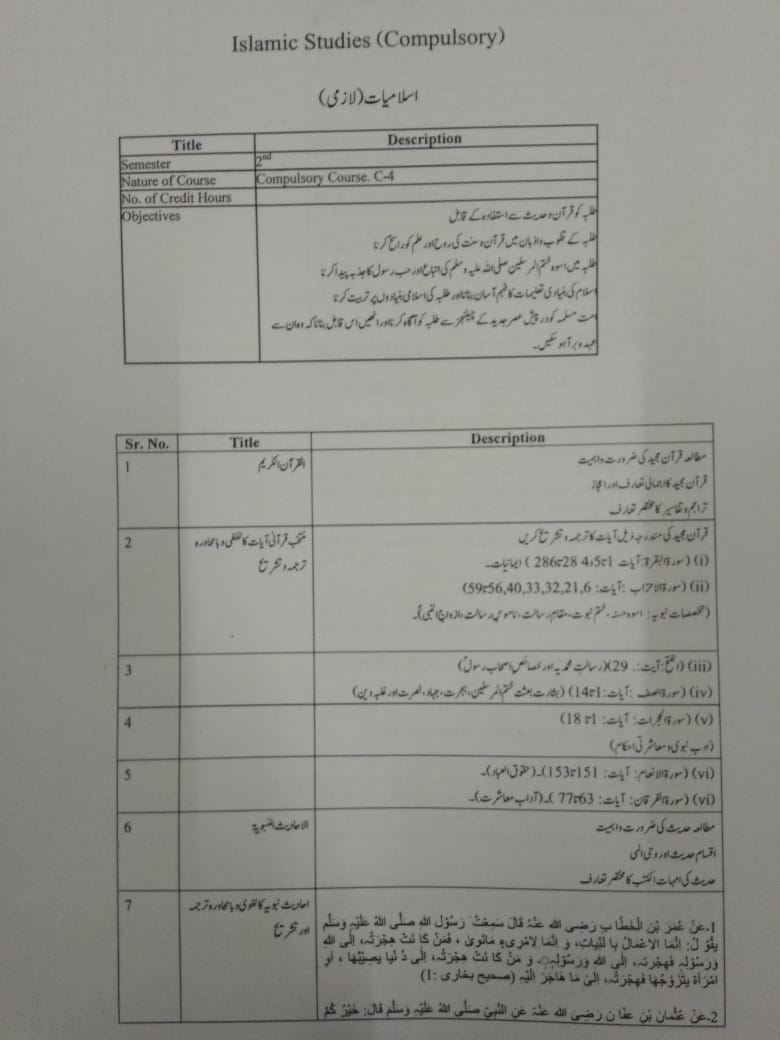 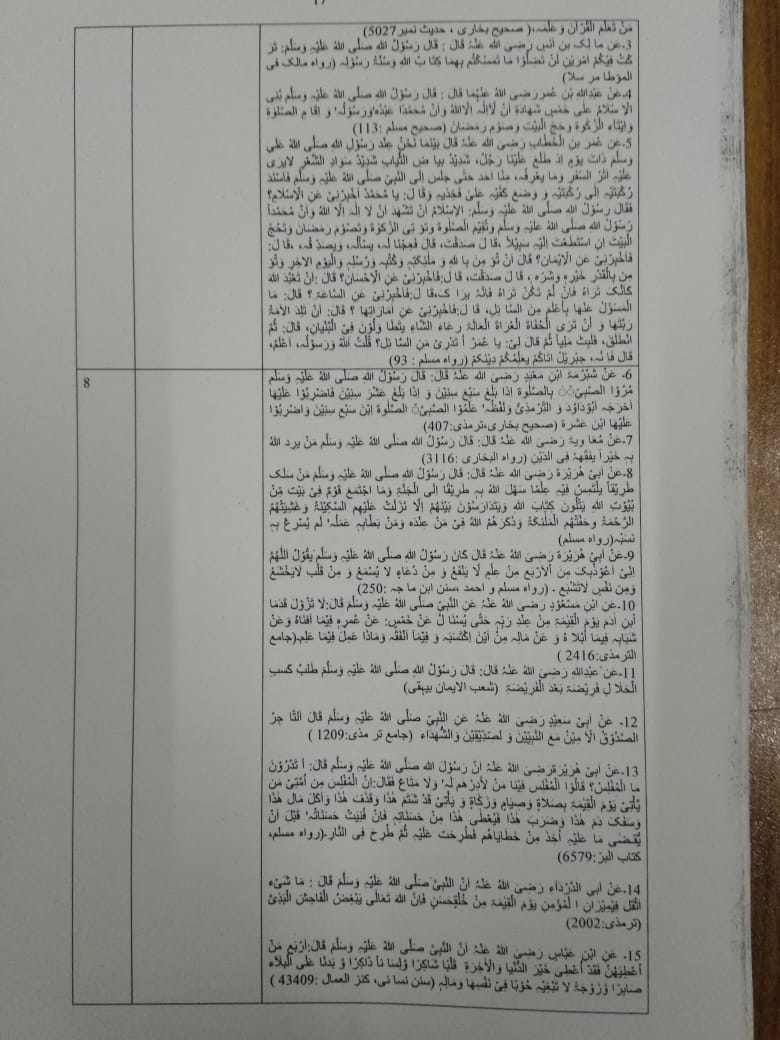 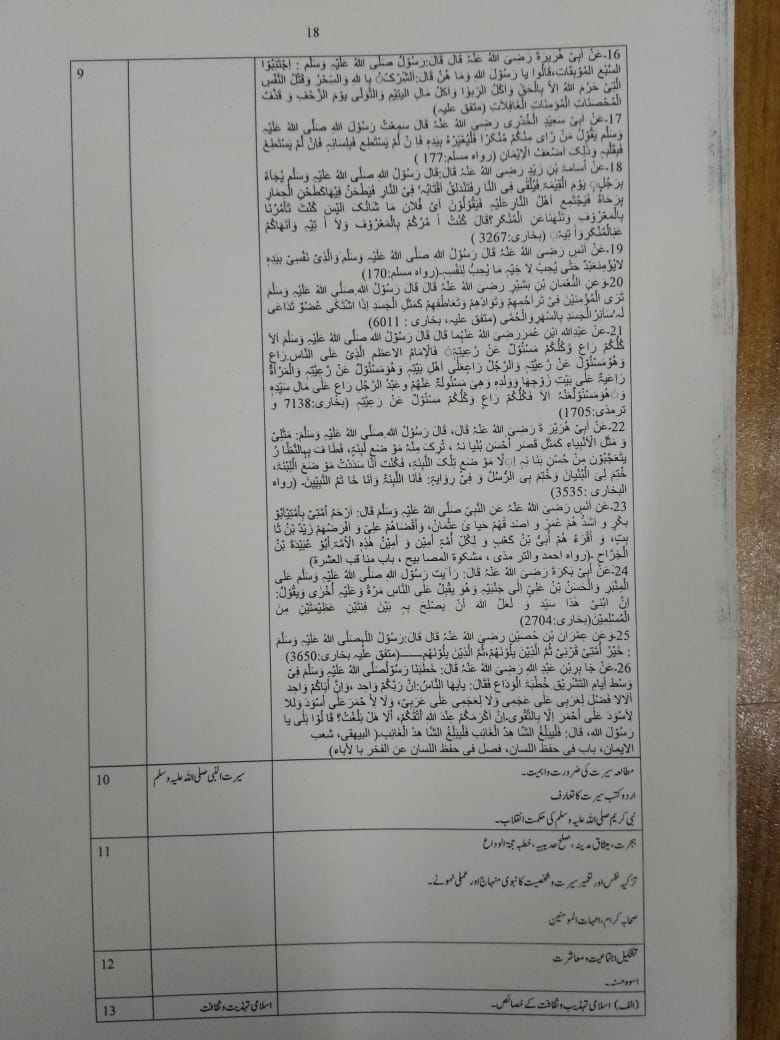 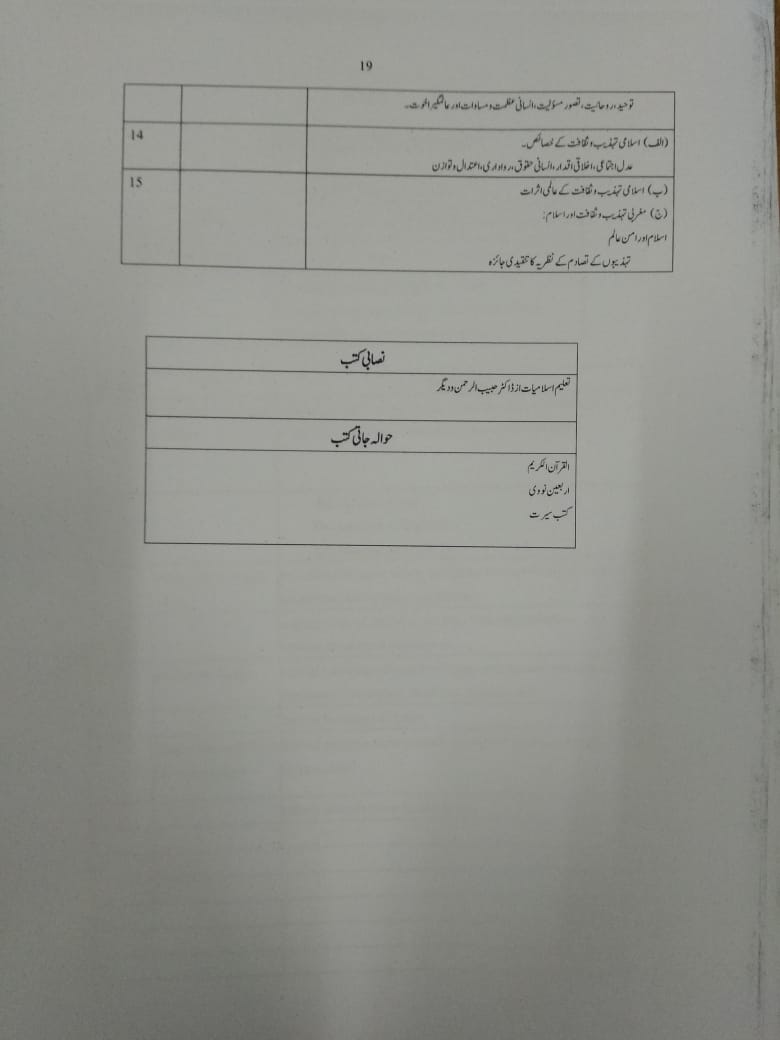 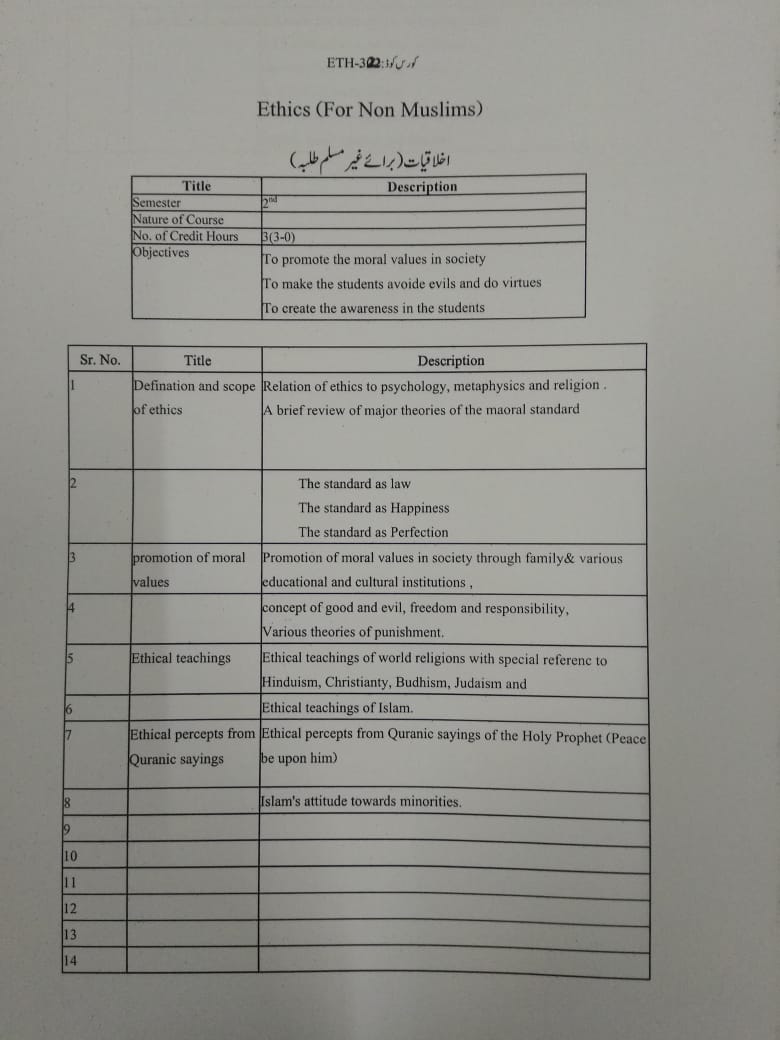 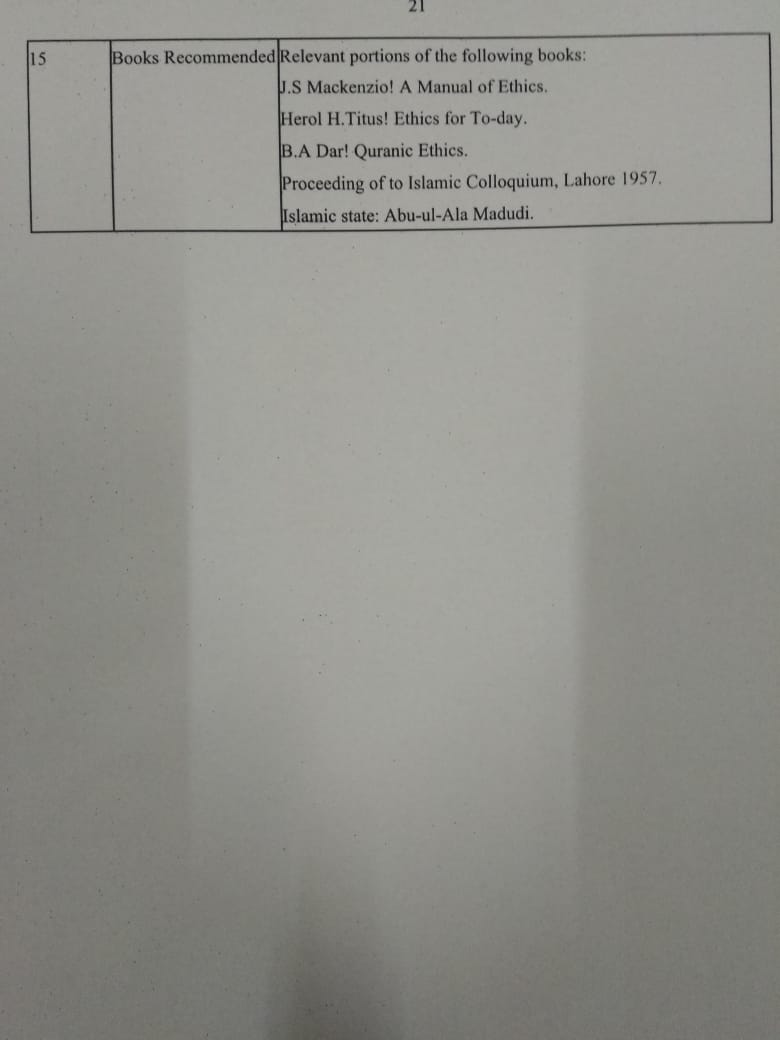 OBJECTIVESTo describe psychology with major areas in the field, and identify the parameters of this discipline. To distinguish between the major perspectives on human thought and behavior. To appreciate the variety of ways psychological data are gathered and evaluated.  To explore the ways that psychological theories are used to describe, understand, predict and control or modify behaviorCOURSE CONTENTIntroduction to PsychologyNature and Application of Psychology with special reference to Pakistan.Historical Background and Schools of PsychologyMethods of psychologyObservationCase History MethodExperimental Method Correlational and comparative studiesLongitudinal studies  Biological Basis of BehaviorNeuron: Structure and FunctionsCentral Nervous system & Peripheral Nervous systemEndocrine GlandsSensation, Perception and Attention  Characteristics and Major Functions of Different SensationsVision: Structure and function of the Eye.   Audition: Structure and function of the Ear.PerceptionNature of PerceptionFactors of Perception: Subjective, Objective, and Social.Kinds of Perception.Spatial Perception (Perception of Depth and Distance)Temporal Perception; Auditory Perception.AttentionFactors, Subjective and ObjectiveSpan of Attention.Practicum:	Following experiments shall be performed by the students:Blind SpotAttention SpanPerceptual GroupingSize ConstancyDepth perceptionBOOKS:RecommendedMyers, D.G (2013). Introduction t to psychology. Open University PressHayes, N (2010). Foundation of psychology (8th Ed.). Thomson Learning.ReferencesAtkinson R. C. & Smith E. E. (2000). Introduction to psychology (13th Ed.). USA: Harcourt                Brace College Publishers.Fernald, L.D, & Fernald, P. S. (2005). Introduction to psychology. USA: WMC Brown              PublishersOBJECTIVESTo give the basic knowledge of algebra and trigonometry to the students.To enable the students understand the use of the essential tools of basic mathematicsTo educate the learners to apply the concepts and the techniques in their respective disciplines.COURSE CONTENTSPreliminaries: Real-number system, complex numbers, introduction to sets, set
operations, functions, types of functions. Matrices: Introduction to matrices, types, matrix
inverse, determinants, system of linear equations, Cramer’s rule. Quadratic Equations:
Solution of quadratic equations, qualitative analysis of roots of a quadratic equations,
equations reducible to quadratic equations, cube roots of unity, relation between roots and
coefficients of quadratic equations. Sequences and Series: Arithmetic progression, geometric
progression, harmonic progression. Binomial Theorem: Introduction to mathematical
induction, binomial theorem with rational and irrational indices. Trigonometry: Fundamentals
of trigonometry, trigonometric identities.RECOMMENDED BOOKS:
1. Dolciani MP, Wooton W, Beckenback EF, Sharron S, Algebra 2 and Trigonometry, 1978,
Houghton & Mifflin,
2. Boston (suggested text) Kaufmann JE, College Algebra and Trigonometry, 1987,
PWSKent Company, Boston
3. Swokowski EW, Fundamentals of Algebra and Trigonometry (6th edition), 1986, PWSKent
Company, Boston.ObjectivesTo enable the students to learn tolerance   . To enable students to become tolerant person. To explore different strategies and dynamics to counter the intolerance in society.To educate  psychological, cultural, social and religious aspects of toleranceTo enable the students to promote tolerance using psychological interventions. COURSE CONTENTSIntroduction Definition of toleranceTypes of tolerance Basic concepts in different cultures Islamic views of toleranceRacial and cultural background in intoleranceSocialization and ToleranceTolerance in groups, community and societyTolerance as a moral virtueIntolerance and violence Social components as modifiers of tolerance Indicators of intolerance Aspects of ToleranceDevelopmental and physical aspect in toleranceSocial aspects of tolerance and intolerance Psychological and spiritual aspects of intolerancePersonality patterns, genes and heredity aspectsBehavioral components of toleranceAcceptanceUnderstandingAltruistic behaviorsEmpathy and moralityDynamics of IntoleranceRacial, sexual discrimination Apartheid  and segregationAggressive nationalismReligious fanaticism and political oppression Pathology of Intolerant BehaviourPathology of Intolerant behaviorSocial learning theory and toleranceClinical issues regarding intolerance  Interventions to Promote ToleranceHopeful role of psychological interventions in developing tolerance.Cognitive behavior therapyRational Emotion Behavior TherapyClient Centered Therapy Group Therapy Why should we educate our society the tolerance CORE READINGAgius, E & Ambrosewicz, J. (2003) Towards a Culture of Tolerance and Pace .RECOMMENDED  READING Waraich,A (2018,april 13) Tolerance – Its Importance in Social Life .Retrieved fromhttp://www.alhakam.org/tolerance-its-importance-in-social-life/  Hogan, R., & Smither, R. (2001). Personality: Theories and applications. Westview Press.DSMDell, P. F., & O'Neil, J. A. (Eds.). (2010). Dissociation and the dissociative disorders: DSM-V and beyond. Routledge.The Highly Sensitive Person  Jaeger, B. (2004). Making work for the highly sensitive person. McGraw-Hill.	Federn, P. (1932). The Reality of the Death Instinct, Especially in Melancholia: Remarks on Freud's Book:“Civilization and its Discontents”. Psychoanalytic Review, 19(2), 129-151.OBJECTIVE:The course is designed to introduce the students with sociological concepts and the discipline. The focus of the course shall be on significant concepts like social systems and structures, socio-economic changes and social processes. The course will provide due foundation for further studies in the field of sociology.COURSE OUTLINEIntroduction Definition, Scope, and Subject Matter Sociology as a Science Historical back ground of SociologyBasic Concepts Group, Community, SocietyAssociationsNon-VoluntaryVoluntaryOrganization InformalFormalSocial InteractionLevels of Social InteractionProcess of Social Interaction  CooperationCompetitionConflictAccommodationAcculturation and diffusionAssimilationAmalgamationSocial Groups Definition & FunctionsTypes of social groupsIn and out groups Primary and Secondary group Reference groupsInformal and  Formal groups Pressure groups Culture Definition, aspects and characteristics of Culture Material and non material cultureIdeal and real cultureElements of cultureBeliefsValuesNorms and social sanctionsOrganizations of cultureTraitsComplexesPatternsEthosTheme Other related conceptsCultural Relativism Sub CulturesEthnocentrism and XenocentrismCultural lag Socialization & Personality Personality, Factors in Personality Formation Socialization, Agencies of SocializationRole & Status Deviance and Social ControlDeviance and its types  Social control and its needForms of Social controlMethods & Agencies of Social control Collective BehaviorCollective behavior, its typesCrowd behaviorPublic opinionPropaganda Social movementsLeadership RECOMMENDED BOOKS:Anderson, Margaret and Howard F. Taylor. 2001. Sociology the Essentials. Australia: Wadsworth.Brown, Ken 2004. Sociology. UK: Polity PressGidden, Anthony 2002. Introduction to Sociology. UK: Polity Press.Macionis, John J. 2006. 10th Edition Sociology New Jersey: Prentice-HallTischler, Henry L. 2002. Introduction to Sociology 7th ed. New York: The Harcourt Press.Frank N Magill. 2003. International Encyclopedia of Sociology. U.S.A: Fitzroy Dearborn PublishersMacionis, John J. 2005. Sociology 10th ed. South Asia: Pearson EducationKerbo, Harold R. 1989. Sociology: Social Structure and Social Conflict. New York: Macmillan Publishing Company.Koening Samuel. 1957. Sociology: An Introduction to the Science of Society. New York: Barnes and Nobel..Lee, Alfred Mclung and Lee, Elizabeth Briant 1961. Marriage and The family.New York: Barnes and Noble, Inc.Leslie, Gerald et al. 1973. Order and Change: Introductory SociologyToronto: OxfordUniversity Press.Lenski, Gevbard and Lenski, Jeam. 1982. Human Societies. 4th edition New York: McGraw-Hill Book Company.James M. Henslin. 2004. Sociology: A Down to Earth Approach. Toronto: Allen and Bacon.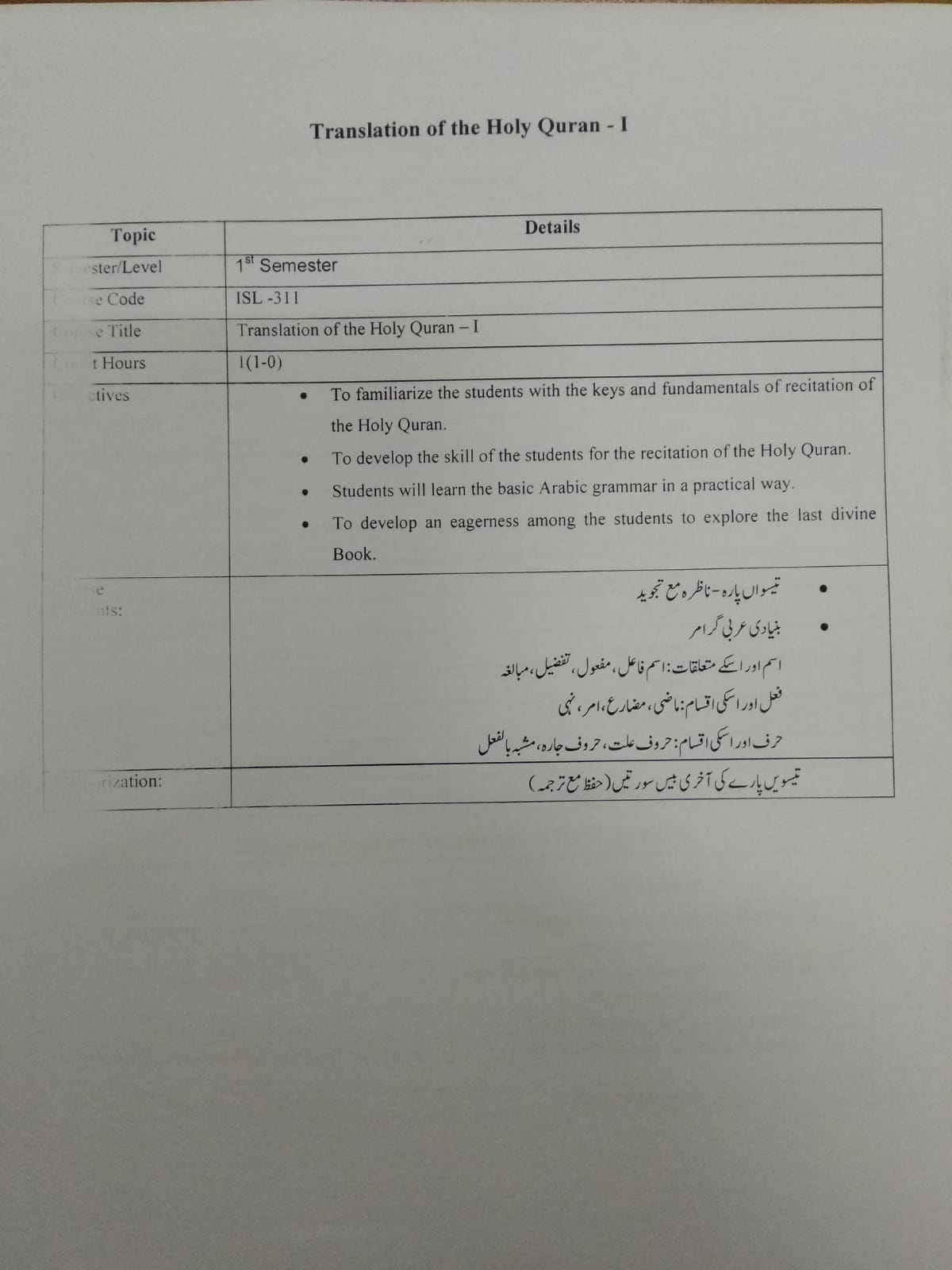 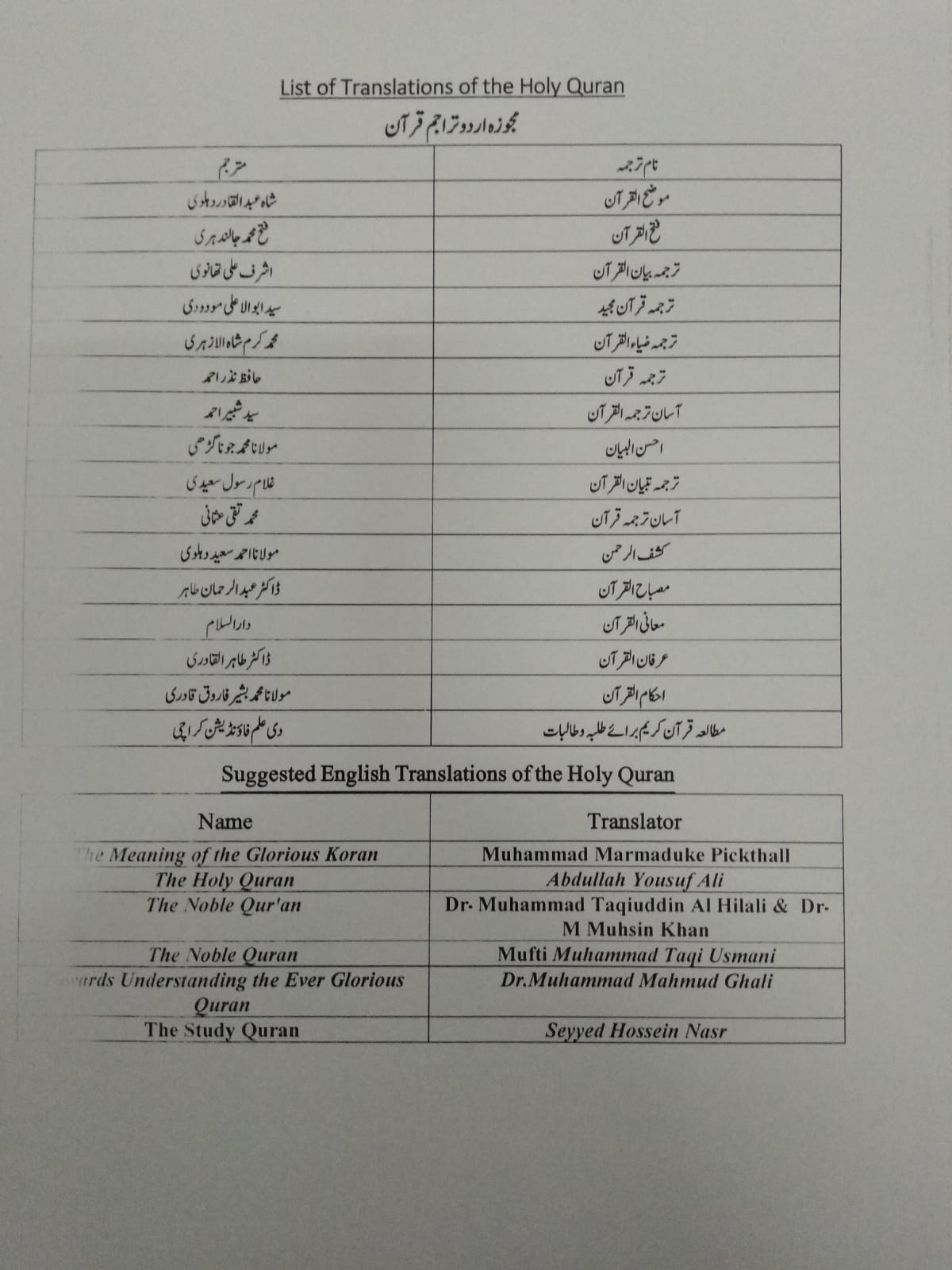 Semester - IICONTENTS Reading Comprehension Skills identifying main idea/topic sentences find specific information quickly distinguishing between relevant and irrelevant information according to purpose for reading recognizing and interpreting cohesive devices distinguishing between fact and opinion Reading techniques- applying Skimming, Scanning, SQ3R, SPRE C. Vocabulary Building Skills • guessing the meanings of unfamiliar words using context clues • using word formation rules for enhancing vocabulary • using the dictionary for finding out meanings and use of unfamiliar words D. Pre-writing Techniques- Brain Storming, making a list, Mind mapping. E. Writing Techniques: • Plan writing: identify audience, purpose and message • Collect information in various forms such as mind maps, tables, charts, lists • Order information such as: o Chronology for a narrative o Stages of a process o From general to specific and vice versa o From most important to least important o Advantages and disadvantages o Comparison and contrast o Problem solution pattern • Write argumentative and descriptive forms of writing using different methods of developing ideas like listing, comparison, and contrast, cause and effect, for and against F. Paragraph Writing: • Structure & Development of Paragraph. • Write and Identify good topic and supporting sentences and effective conclusions. • Use appropriate cohesive devices such as reference words and signal markers G. Types of Writing • Narrative • Descriptive: describing a place, character description • Expository • Argumentative H. Essay writing techniques: • Structure and outline of an essay. • Writing Introductions and conclusions of an essay. • Unity and coherence in an essay I. Paraphrasing: What is Paraphrase? Paraphrasing Techniques and how to apply J. Précis writing • What is Précis? • Uses of précis writing • Essentials of a good précis • Method of procedure • How to find the title • Précis of a phrase or clause • Précis of a Sentence • Précis of a Paragraph • Summarizing an article • Writing an assignment summary K. Expansion: Expansion of a sentence into paragraph Method of Expansion Suggested Books: ➢Reading. Upper Intermediate. Brain Tomlinson and Rod Ellis. ➢Oxford Supplementary Skills. Third Impression 1992. ➢College writing skills by John Langan. McGraw Hill Publishers, 2004 ➢Reading upper intermediate. Brain Tomlinson and Rod Ellis. Oxford supplementary skills. Third impression 1992 OBJECTIVESTo develop vision of historical perspective, government, politics, contemporary Pakistan, and ideological background of Pakistan.To study the process of governance, national development, issues arising in the modern age and posing challenges to Pakistan.COURSE OUTLINEHistorical PerspectiveIdeological rationale with special reference to Sir Syed Ahmed Khan, Allama Muhammad Iqbal and Quaid-e-Azam Muhammad Ali JinnahFactors leading to Muslim separatismPeople and Land Indus Civilization Muslim adventLocation and geo-physical features.Government and Politics in PakistanPolitical and Constitutional phases:1947-581958-711971-771977-881988-991999 onwardContemporary PakistanEconomics institutions and issuesSociety and social structure EthnicityForeign policy of Pakistan and challenges Futuristic outlook of PakistanBOOKS RECOMMENDEDBurki, S. J. (1980). State & society in Pakistan. The Macmillan Press Ltd.Akbar, S. Z. (2000). Issue in Pakistan’s economy, Karachi: Oxford University Press.Burke, S. M. &Ziring, L. (1993). Pakistan’s foreign policy: An historical analysis. Karachi: Oxford University Press.Safder, M. (1994). Pakistan political roots & development. Lahore: Idara-e- Saqafat-e-Islamia.Wilcox, W. (1972). The emergency of Bangladesh. Washington: American Enterprise, Institute of public research.Ziring, L. (1980). Enigma of political development. England: WmDawson& sons Ltd.Zahid, A. (1980). History and culture of Sindh. Karachi: Royal Book Company.Afzal, M. R. (1998). Political parties in Pakistan. Vol. I, II, & III. Islamabad: National Institute of Historical and Culture Research.OBJECTIVES 1.	To describe Basic understanding of human functioning. 2.	To distinguish between the basic and higher order functions in human thought and behavior. 3.	To gain insight into human behavior and into one’s own personality or personal relationships. Course Contents:Motives•	Definition and Nature•	Factors effecting MotivesPrimary Motives: Hunger, Thirst, Defection and Urination, Fatigue, Sleep, Pain, Temperature Regulation, Maternal Behavior, Sex.Secondary Motives: Play & Manipulation, Exploration and Curiosity, Affiliation, Achievement and Power, Competition, Cooperation, Social Approval and Self Actualization.Emotions •	Definition and Nature•	Theories of Emotion (James Lange Theory; Cannon Bard Theory, Schachter-Singer Theory)Learning•	Definition of Learning•	Types of Learning: Classical and Operant, Conditioning •	Methods of Learning: Trial and Error; Learning by insight; Observational Learning, learning by Reinforcement Memory•	Definition and Nature•	Memory Processes: Retention, Recall and Recognition•	Forgetting: Nature and Causes Thinking•	Definition and Nature.•	Tools of Thinking; Imagery; Language; Concepts•	Kinds of Thinking•	Problem Solving; Decision Making; Reasoning•	Individual Differences•	Definitions of the Concepts•	Intelligence, Personality, Aptitude, Achievement Practicum:	Following experiments shall be performed by the students:•	Concept Formation•	Rumors building•	Memory: Function of Recitation•	Memory: Function of Time Saving Method•	Memory: Method of Serial Reproduction•	Recall and DecayBOOKS:Recommended:1.	Myers, D.G (2013). Introduction t to psychology. Open University Press.2.	Hayes, N (2010). Foundation of psychology (8th Ed.). Thomson publishers.Reference1	 Atkinson R. C. & Smith E. E. (2000). Introduction to psychology (13th Ed.). USA:           Harcourt Brace College Publishers.2	Fernald, L.D, & Fernald, P. S. (2005). Introduction to psychology. USA: WMC Brown        Publishers.OBJECTIVESTo enable the students to use the terms and concepts to learn the Scientific Method.To introduce statistical techniques employed within contemporary Psychology.To use statistics in learning basic data analysis techniques.COURSE CONTENTIntroductionBasic Terms, Importance of Statistics in Psychology, Limitations of StatisticsFrequency Distribution and Graphic Representation of DataData, Types of data, Frequency Distribution, Cumulative Frequency Distribution, Histogram, Polygon, Pictograph, Bar Diagram, Pie Chart,Measures of Central TendencyMean, Median, ModeMeasures of VariabilityRange, Mean Deviation, Quartile Deviation, Variance, Standard Deviation, Shepherd’s Correction, Coefficient of Variance, Z scoreCorrelation and RegressionCorrelation & CausationPearson Product Moment CorrelationSpearman’s Rank Order CorrelationLinear RegressionScatter DiagramStandard Error of EstimationProbability Binomial and Normal DistributionsPermutation and CombinationDefinition of ProbabilitySubjective Empirical and Classical Approach to Probability Laws of ProbabilityHypothesis Testing / Test of SignificanceZ-Test		t-Testf-Test		Chi-SquareAnalysis of VarianceOne-way classificationTwo-way classificationNon-Parametric StatisticsNote: 	Practical exercise will be given by the end of each topic / chapter.Books Recommended1.	David , S.M. (1999).	Introduction to Practice of Statistics.2.	Gravatter&Wallnan (2004)	Statistics for behavioral sciences.3.	Thorne &Giesen (2000)	Statistical for behavioral sciences.4.	Kinear, P.R. &	 Gray, C.D.	SPPS for windows made simple5.	David, C. Howell (2005)      Statistical Methods for Psychology (5th Edition).6.	RusselHurlburt (2003)	Comprehensive behavior statistics.OBJECTIVES:To provide students with an opportunity to develop an understanding of the basic operations of a computer system and computer application software. Meanwhile, they also develop the skill of using computer application software for solving problems.COURSE CONTENTS:Computer and its componentsInput and input devicesOutput and output devicesCentral processing unitMemoryGenerations of ComputerFirst generationSecond generationThird generationFourth generationFifth generationTypes of ComputersAnalog ComputersDigital ComputersHybrid ComputersSoftwaresApplication softwareSystem softwareProgramming LanguageLow level languagesHigh level languagesuse the Taskbar, Menus, Dialog Boxes, and Toolbars;Use Internet Explorer to search the World Wide Web, use email, download and print graphicsUse Microsoft Word to create, retrieve and modify documents at an introductory level.Use Microsoft Excel to create, retrieve, modify and print spreadsheets and graphs at an introductory levelImplementation of all excel concept including formulas and functions.Use Microsoft Access to construct and search a simple database.Use Microsoft PowerPoint to create a computer slide show.Recommended Books:Gilbert, B. Introduction to Computer Science: A Textbook for Beginners in Informatics  Joan, L., & Curtis, F. Microsoft office 2016 step by stepKinear, P.R. & Gray, C.D.	SPPS for windows made simpleThorne &Giesen  (2000)	Statistical for behavioral sciencesDavid, C. Howell  (2005)	Statistical Methods for Psychology (5th Edition).RusselHurlburt. ( 2003)	Comprehensive behavior statistics.Person, Ron., Christopher, V. B. & Shelley O’ ara (1994). Using excel version 5 (k) for windows. Indian polis: Que Corporation.Semester - IIICONTENTSIntroduction to Communication Definition The process of communication Types of Communication Network of Communication 7 C’s of Communication Barriers of Communication(noise and classification of noise) How to overcome Barriers Active Listening What is listening? Types of Listening Objectives Traits of a good Listener Active Listening- an Effective Listening Skill Note Taking Tips Barriers for Good Listening Purpose of Listening Outlines and Signposting Oral communication/ Presentation skills Successful persuasive public speaking Importance of oral communication Effective Presentation strategies Defining the purpose of presentation and analyzing audience and locale Organizing contents and preparing outline Visual aids Nuances’ of delivery: Kinesics, proxemics, Paralinguistic, Chronemics Interviews Preparing for interviews (scholarship, job, placement for internship, etc.) Types of Interviews Tips for successful Interviews 7Department of English, GCUF Prepared by: Noor ul Qamar Qasmi, Head,Department of English Reading skills Importance of Reading Definition of Reading Levels of Reading Requirements of Reading, improving reading rates and comprehension Types of Reading (intensive and extensive, and speed reading) Study skills Writing Writing formal letters Memos writing, minutes of meetings, Writing different kinds of applications (leave, job, complaint, etc.) Preparing a Cover Letter, Curriculum Vitae (CV) and Resume Writing reports Types of reports, structure of reports Progress report writing How to write a proposal for research paper/term paper How to write a research paper/term paper (emphasis on style, content, language, form, clarity consistency) Technical Proposals writing Recommended Readings: Ellen, K. 2002. Maximize Your Presentation Skills: How to Speak, Look and Act on Your Way to the Top Hargie, O. (ed.) Hand book of Communications Skills Mandel, S. 2000. Effective Presentation Skills: A Practical Guide Better Speaking Mark, P. 1996. Presenting in English. Language Teaching Publications OBJECTIVESTo acquaint the learners with an overview of the background of present-day psychology.To promote basic understanding of the various processes of scientific development and transformation.To make students familiar with the chronological history of ideas which contribute to the field of PsychologyTo learn the major figure and school of thoughts in the history of psychology.COURSE CONTENTSPhilosophical Influences on PsychologyGreek philosophers/thinkersPhysiological & Muslim Influence on PsychologyDevelopments in early PhysiologyBeginning of experimental PsychologyFormal foundation- Dark Ages and Renascence of PsychologyNew PsychologyWilhelm WundtThe German InfluenceIntroduction to Schools of ThoughtStructuralismFunctionalismBehaviorismNeo BehaviorismGestaltPsychoanalysis HumanisticExistentialism CognitiveContemporary Status of Various Areas of PsychologySocial Psychology, Clinical Psychology, Military Psychology, Developmental Psychology, Industrial and Organizational Psychology, Psychometrics, Personality Psychology, Educational and Counseling Psychology, Experimental Psychology, Physiological Psychology, Psychology of Mass Communication, Advertisement and Consumer Behavior,Recent Scope and Status of Psychology in PakistanBOOKS Required (students must buy)Hergenhahn, B. R., & Henley, T. (2013). An introduction to the history of psychology. Cengage Learning.Recommended (would be useful to students)Schultz, D. P., & Schultz, S. E. (2015). A history of modern psychology. Cengage Learning.Reference (do not buy, read if available in library/elsewhere)Goodwin, C. J. (2015). A history of modern psychology. John Wiley & Sons.King, D. B., Woody, W. D., & Viney, W. (2015). History of Psychology: Ideas and Context. Routledge.James, W., Burkhardt, F., Bowers, F., & Skrupskelis, I. K. (1890). The principles of Psychology (Vol. 1, no.2). London: MacmillanArchives of the history of American Psychology www.apa.org/about/archives/index.aspxBPS origins timeline at origins.bps.org.ukJCR Journals (subject related and relevant)History of Psychology published by PsycNET URL https://www.apa.org/pubs/journals/hopJournal of History of the Behavioral Sciences URL https://onlinelibrary.wiley.com/journal/15206696OBJECTIVESTo have a general, integrated and clear concept of Personality along with identification of important theories of personalityTo articulate the major personality theories in depth, focusing on each theory’s basic concepts, principles, and process of personality developmentTo understand each theory’s assessment techniques along with the theory’s approach to the treatment and understanding of psychopathologyCOURSE CONTENTSIntroduction to the DisciplineWhat is Personality?Significance of Studying Personality Scientific Basis of Personality Psychology Criteria for Evaluating Scientific Theories The Psychoanalytic Legacy: Sigmund Freud   Biographical Sketch Sigmund FreudBasic Concepts and principlesPersonality DevelopmentAssessment and Therapeutic TechniquesPersonality’s Ancestral Foundations: Carl JungBiographical Sketch of Carl JungBasic Concepts and principlesPersonality DevelopmentAssessment and Therapeutic Techniques Overcoming Inferiority and Striving for Superiority: Alfred AdlerBiographical Sketch of Alfred AdlerBasic Concepts and principlesPersonality DevelopmentAssessment and Therapeutic Techniques  Contribution of Neo Freudians in Personality PsychologyKaren HornyHarry Stack SullivanErik EriksonErik FrommContribution of Trait TheoristsGordon AllportRaymond CattellHans EyseneckRecent Developments in trait approachContribution of Humanistic / Existential TheoristsAbraham MaslowCarl RogersSocial Learning Theories of PersonalityAlbert Bandura and othersNote: In order to grasp knowledge of the field in depth, the students will have to give oral presentations along with written assignments on Personality Theories given by the following theorists:Heinz Kohut, Henry A. Murray, Hans Eysenck, George Kelly, Rollo May, B.F. Skinner, Julian Rotter, John Dollard and Neal MillerBOOKSRequired (Students must buy)Schultz, D. P. & Schultz, S. E. (2013). Theories of personality (10th Ed.). New York: Wadsworth / Thomson Learning Inc.Recommended (Would be useful for students)Ryckman, R. M. (2008). Theories of personality (9th Ed.).USA: Wadsworth/Thomson Learning. Allen, B, P. (1997). Personality theories: Development, growth and diversity (2nd Ed.). Boston: 	Allyn & Bacon.Reference (Do not buy, read if available in library/elsewhere)Buss, D. M. (2004). Evolutionary psychology: The science of mind (2nd Ed.). Boston: Allyn & 	Bacon.Ewen, R. B. (1998). An Introduction to theories of personality (5th Ed.). New Jersey: Lawrence	Erlbaum Associate Publishers.Pervin, L. A., Cervone, D. & John, O. P. (2005). Personality: Theory & research (9th Ed.). New 	York: John Wiley & Sons.JCR JournalsJournal of Personality Assessment, Taylor and Francis Online, URL: https://www.tandfonline.com/loi/hjpa20Journal of Personality and Social Psychology, American Psychological Association (APA). URL: https://www.apa.org/pubs/journals/psp/Journal of Research in Personality, Elsevier. URL: https://www.journals.elsevier.com/journal-of-research-in-personalityPersonality and Social Psychology Bulletin, Sage Journals, URL: https://journals.sagepub.com/home/pspPersonality and Social Psychology Review, Sage Journals. URL: https://journals.sagepub.com/home/psrSocial and Personality Psychology Compass, Wiley Online Library. URL: https://onlinelibrary.wiley.com/journal/17519004OBJECTIVES a. To provide substantial knowledge to the students of this field including major concepts, theories, empirical findings, and controversies. b. To provide the opportunity to the students so that they may communicate critically and creatively about these theories and findings of social research. c. To facilitate the students to apply the knowledge practically in society. COURSE CONTENTS Introduction to Social Psychology Nature and scope of social psychology Social Perception and Cognition Self in Social World Attribution Schemas Heuristics Automatic and control processing Errors in social cognition Socialization Nature: Perspectives of Socialization. Agents of Socialization Process of Socialization Socialization of Gender Roles Attitudes Nature &Structure Formation of attitude Attitude Change Attitude Predicts Behavior Stereotyping, Prejudice and Discrimination The Nature and Origins of Stereotyping Nature and power of prejudice Sources of prejudice Discrimination: Nature and causes Techniques for Countering its Effects Social Influence Persuasion Conformity and Compliance Symbolic Social Influence Obedience to authority Pro-social Behavior Theories of Pro-social BehaviorComponents and Motives for Pro-social Behavior Factors influencing the Tendency to Help Role of Emotions in Pro-social Behavior Empathy and Self CompassionAltruism Groups Dynamics Types and Nature of Groups Effects of Presence of Others Social Loafing Social Facilitation Cooperation and Conflicts in Groups The Role of Leadership in Groups Interpersonal Attraction, Close Relationships, and Love Internal Sources of Attraction External Sources of Attraction Factors Based on Social Interaction Close Relationships as Foundations of Social Life Aggression What is aggression? Theories of aggression Influences on aggression How can aggression be reduced? BOOKS Required (Students must buy) Myers, D. G., &Twenge, J. M. (2020). Exploring social psychology. Retrieved from https://www.amazon.com/Social-Psychology-David-Myers/dp/1260397114 Baron, R. A., & Branscombe, N. R. (2012). Social psychology (13th Ed.). New York: Pearson Recommended (Would be useful for students) Abrams, D., & Hogg, M. A. (2006). Social identifications: A social psychology of intergroup relations and group processes. Routledge. Myers, D. G., & Smith, S. M. (2012). Exploring social psychology. New York: McGraw-Hill. Fiske, S. T., Gilbert, D. T., & Lindzey, G. (2010). Handbook of social psychology (Vol 1). John Wiley & Sons. Dovidio, J. F., Piliavin, J. A., Schroeder, D. A., &Penner, L. A. (2017). The social psychology of prosocial behavior. Psychology Press. Forsyth, D. F. (1987). Social psychology. California: Brooks Publishing Company Education, Inc. Baumeister, R. F., & Finkel, E. J. (Eds.). (2010). Advanced social psychology: The state of the science. OUP USA. Feldman, R. S. (1998). Social psychology: Theories, research and application. New York: McGraw-Hill. Reference (Do not buy, read if available in library/elsewhere) McDougall, W. (2015). An introduction to social psychology. Psychology Press. Tajfel, H. (Ed.). (2010). Social identity and intergroup relations (Vol. 7). Cambridge University Press. Thibaut, J. W. (2017). The social psychology of groups. Routledge. JCR Journals European Journal of Social Psychology, Wiley Online Library. URL: 3https://onlinelibrary.wiley.com/journal/10990992 Journal of Personality and Social Psychology, American Psychological Association (APA). URL: https://www.apa.org/pubs/journals/psp/ Pakistan Journal of Social and Clinical Psychology, Department of Psychology, GC University, Lahore. URL: https://www.gcu.edu.pk/Soc&ClinPsyJour.htm Personality and Social Psychology Bulletin, Sage Journals, URL: https://journals.sagepub.com/home/psp Personality and Social Psychology Review, Sage Journals. URL: https://journals.sagepub.com/home/psr Social and Personality Psychology Compass, Wiley Online Library. URL: https://onlinelibrary.wiley.com/journal/17519004       Socio Economic foundationsConcept of Society and Culture Social Conditions and Education Economic Conditions and Education Politics and Education Historical FoundationsPeriod from 1947-1958 Period From 1959-1971 Period from 1972-1979 Period from 1980 -1991 Period from 1992 – to date Education System of PakistanPrimary EducationSecondary EducationHigher EducationExamination SystemCurriculum DevelopmentElements of curriculumCurriculum development process in PakistanCurriculum changeClassroom AssessmentCharacteristics of a testTypes of test itemsPsychology of Exceptional childrenLesson PlanningNeed & Importance of lesson planningPreparation of lesson planningRecommended books:1. Corno. Lyn, Eric M. Anderman, (2012)Handbook of Educational Psychology. New York: Rutledge publications2.  Boyle,Bill (2015) Curriculum Development; Jim Ryder Publishers:UK  3.Miller, M.  David.,Linn,L. Robert., Grounald,E .Norman (2009)  Measurement and  Assessment in Teaching;  Newyork:Pearson4.Rosenshine, B. (2010). Principles of instruction (Educational Practice Series No. 21). Geneva: Retrieve from http://www.ibe.unesco.org/en/services/online-materials/publications/educational-practices.html5.Vosniadou, S. (2001). How children learn. (Educational Practice Series No. 7). Geneva: International Bureau of Education. Retrieve from http://www.ibe.unesco.org/en/services/online-materials/publications/educational-practices.html6.What Makes a Good Teacher? Opinions from Around the World. Retrieve from Semester - IVObjectiveTo enable the students to meet their real life writing skillsCourse Contents:Paragraph writingPractice in writing a good, unified and coherent paragraphEssay WritingIntroduction and Technical aspects of essay writing CV and Job Application Translation Skills (Urdu to English)Study SkillsSkimming and scanning, intensive and extensive, and speed reading, summary and prices writing and comprehension Academic Skills	Letter/memo writing, minutes of meetings, use of library and internet Presentation SkillsPersonality development (emphasis on content, style and pronunciation)Note: Documentaries to be shown for discussion and reviewBooks RecommendedBoutin, M. C., Brinand, S., &Grellet, F. (1993). Writing: Intermediate Oxford supplementary skills (4th impression). Oxford university press.Thomson, A. J. & Martinet, A. V. (1986). Practical english grammar (3rd Ed.) Oxford university press.Tomlinson, B. & Ellis, R. (1992). Reading upper intermediate; Oxford supplementary skills (3rd Impression). Karachi: Oxford University Press.OBJECTIVESBe able to demonstrate a broad working knowledge of developmental psychology by providing an overview of basic principles related to biosocial, cognitive and psychosocial changes throughout the entire lifespan. Be able to demonstrate an understanding of different stages of development through the lifespan.Identify and apply developmental concepts to everyday life.Demonstrate improved critical thinking and communication skills. Identify major theorists that contribute to the field of developmental psychology.COURSE CONTENTSIntroductionNature & Historical Perspective of Developmental PsychologyResearch Methods for Developmental ChangesEthics in Research on Life Span DevelopmentTheories Of Interpreting The Lifespan	Prenatal DevelopmentPrenatal DevelopmentGenetic Influences in DevelopmentEnvironmental and  psychological Influences	InfancyPhysical DevelopmentCognitive Development in infancy with reference to Piaget’s theory.Language Development in InfancySocio-emotional Development in Infancy	ChildhoodPhysical DevelopmentCognitive DevelopmentPersonality Development (Role of familiar/extra-familiar influences)       AdolescencePhysical DevelopmentSocial DevelopmentEgo-identity	Early AdulthoodPhysical DevelopmentFamily and occupational adjustment	Middle AgePhysical changesSocial adjustmentFamily and occupational adjustment	GerontologyApproaches of children to deathApproaches of adults to deathThe elderly and deathBereavement and deathRequired BookSantrock, J.W. (2018).Life-span Development (17th Ed.) McGraw HillRecommended Books  Daccey, J.S. and Travers, J.F. (2008) Human Development (7th Ed.) McGraw Hill	.Hetherington, E.M. and Parke, R.D. (2008) Child Psychology (7th Ed) McGraw HillReference Book Shaffer, D.R. and Kipp , K(2010) Development psychology Childhood and Adolescence ( 8th Ed.) Wadsworth Harris, M and  Butterworth G (2002) Developmental Psychology A Student's Handbook (1st Ed) Psychology PressJCR Journal Journal Of Adult Development Journal Of Youth And Adolescence ObjectivesTo understand the present methodologies and concepts in cognitive psychology.To understand and critically evaluate theory and research in cognitive psychology/neuroscienceTo develop technical and conceptual expertise in evaluating cognitive and affective research methodsTo be able to apply recent developments in cognitive/affective psychology and neuroscience to their own work.To identify and understand sources of individual differences and diversity in cognitive abilities and processesIntroduction to Cognitive Psychology	History & Research Methods in Cognitive PsychologyParadigms of Cognitive PsychologySensation and PerceptionConceptualization of  sensation and perception Pattern Recognition & Feature AnalysisMental ImageryGestalt Approaches to PerceptionVisual IllusionsBottom-Up and Top Down ProcessesMotivational determinants of perceptionAttentionCapacity ModelsSelective & Divided AttentionAttention and Executive ControlAutomaticity and frequencyConcept and CategorizationIntroduction and Preliminary IssuesTheoretical Models (Classical, Probabilistic Featural, Dimensional and Holistic Approach, the Exemplar View)ImplicationsMemoryTheories of MemoryThe storage and retrieval processesMemory experimentsMnemonics (ways of improving memory)Use & Manipulation of InformationLanguageThinking and problem solvingReasoning & Decision MakingFeelings and EmotionsNature and types of feelings & EmotionsTheories of EmotionsTheoretical models of cognition and affectFacial and vocal expressions in EmotionsMetacognition and Meta-moodIntroductionBasic Meta Cognitive judgmentsMeasurement of MetacognitionApplications of Meta Cognition Individual Meta-Mood experiences Measurement of Meta-MoodsApplication of Meta-MoodsPRACTICUMStudents will perform at least 10 practices out of the following listStudy of depth perceptionDetection of ThresholdMeasurement of Differential ThresholdProblem solvingAutomaticity (STROOP task)Retroactive and Proactive InhibitionMental ImageryEmotion Recognition TaskMood InductionAttention SpanColor zones of RetinaMeasurement of EmotionMemory SpanMeasurement of Reaction TimeMeasurement of Memory changesAfter ImageVisual IllusionsMeasurement of Memory ChangesPracticum will cover the following aspectsObjectivesIntroduction of the experimentMaterialProcedureResults and interpretationsMaterials / ProtocolsBOOKS Required (students must buy)Galotti, K. M. (2017). Cognitive psychology in and out of the laboratory. Sage Publications.Recommended (would be useful to students)Solso, R. L., MacLin, M. K., & MacLin, O. H. (2005). Cognitive psychology. Pearson Education New Zealand.Hunt, R. R., & Ellis, H. (2018). Fundamentals of Cognitive Psychology (7th ed). Reference (Do not buy, read if available in library/elsewhere)	Weiten, W. (2007). Psychology: Themes and variations: Themes and variations. Cengage Learning.Smith, E. E., & Medin, D. L. (1981). Categories and concepts (Vol. 9). Cambridge, MA: Harvard University Press.Goldstone, R. L., & Kersten, A. (2003). Concepts and categorization. In A. F. Healy & R. W. Proctor (Eds.), Handbook of psychology: Experimental psychology, Vol. 4, pp. 599-621). Hoboken, NJ, US: John Wiley & Sons Inc.JCR Journals (Subject related and relevant)Trends in Cognitive Sciences published by Elsevier BV URL https://www.sciencedirect.com/journal/trends-in-cognitive-sciencesCognition and Emotion published by Taylor & Francis URL https://www.tandfonline.com/toc/pcem20/currentOBJECTIVESTo provide the understanding with the present methodologies, techniques and important concepts in the area of psychophysiology/ behavioral neuroscience. To review the biological and physiological processes/ functioning underlying the cognitive/ behavioral processes (i.e., emotions and motivation)To instill an ethical approach to conduct the experimental research in the area of behavioral neurosciences.To understand the etiological factors (neuro-physiological) involved in the brain damage and possible remedies.To review the effects of various neurological abnormalities on human behavior and psychological functioning.  To enable the students to understand the causal (neuro- biological and neuro-chemical) factors involved in the psychiatric disorders observed in the clinical settings Students’ knowledge will enable them to formulate the case based on their understanding of the psycho-physiological processesCOURSE CONTENTSOrigins of Neuro-psychologyNeurological explanation of behaviorHistorical roots of Physiological PsychologyEvolution of brainGenetics and evolution of behaviorEthical issues in neuropsychological researchPsychology of Nerve Cells/ NeuronsNeurons (internal/ external structure)Types of neurons (function and structure wise)Nerve impulse Communication within a neuronCommunication between neurons Physiology of Nervous SystemDevelopment of human brainBasic features of nervous systemCentral Nervous SystemPeripheral Nervous systemInvestigating how the brain controls various behaviors and endocrine systemEmotions and Regulation of Internal Body StatesNeural control of emotional response patternsRole of orbito- frontal cortex in social judgment and emotionsNeural basis of the communication of emotionsEndocrine system and its role in emotionsMotivationHomeostasisThe psychology and biology of thirstPhysiological and neurological mechanisms of hunger, role of exocrine glandsPhysiological mechanisms of sleep and wakingBrain DamageCauses of Brain DamageNeurological / Neuropsychological DisordersOrganic Brain SyndromeEpilepsyPsychiatric disorders with organic / biological etiology i.e.,Affective disorder, Anxiety disorders, Psychotic disordersMental retardationSleep disordersMigraineTumors; Types of Brain TumorsAmnesia							BOOKS Required: Carlson, N. R., & Birkett, M.A. (2017). Physiology of behavior. (12th ed.). UK: Pearson.Recommended: Pinel, J. P. J. (2014). Biopsychology. Harlow, Essex: Pearson Education Limited. Reference: Garrett, B. (2015). Brain and behavior: An Introduction to biological psychology. (4th ed.). SAGE Publications, Inc.Kalat, J. W. (2013). Biological Psychology. (11th ed.). USA: Wadsworth.Kolb, B., & Whishaw, I. Q. (2003). Fundamentals of human neuropsychology. (5th ed.). New York, NY, US: Worth Publishers.JCR JournalsCurrent Topics in Behavioral Neurosciences, Springer, URL: https://www.springer.com/series/7854European Journal of Neurology, Wiley Online Library, URL: https://www.wiley.com/en-us/European+Journal+of+Neurology-p-9780JRNL59699European Neurology, Karger Publishers, URL: https://www.karger.com/Journal/Home/223840Journal of Neuropathology and Experimental Neurology, American Association of Neuropathologists, URL: https://academic.oup.com/jnenJournal of Neuropsychiatry and Clinical Neurosciences, American Psychiatric Association Publishing Powered by Atypon Literatum, URL: https://neuro.psychiatryonline.org/Journal of Neurology, Neurosurgery and Psychiatry, BMJ Publishing Group, URL: https://jnnp.bmj.com/Journal of Neurochemistry, Wiley Online Library, URL: https://onlinelibrary.wiley.com/journal/14714159Journal of Neuroscience, Society for Neuroscience, URL: https://www.jneurosci.org/Journal of Neuroscience research, Wiley Periodicals, Inc, URL: https://onlinelibrary.wiley.com/journal/10974547Journal of Neurophysiology, American Physiological Society, URL: https://journals.physiology.org/journal/jnPsychophysiology, Wiley Online Library, URL: https://onlinelibrary.wiley.com/journal/14698986OBJECTIVESBy the end of the course participants should be able to:Examine public health through its historical context and use this information in the evaluation of current public health issuesAnalyze a public health problem and evaluate interventions and policy alternatives using the problem-solving methodologyCOURSE CONTENTSDefinition of public health in a historical perspective public health and its history● Social, political, and economic determinants of health ● Impact of health disparities on race, class and gender ● Moral and legal foundations ● Public health structures ● Historical trauma● Cultural competence ● Health and human rights ● Financing & advocacy ● Health equity 	● Communication Recent developments in public health and future directions of public healthProblem-solving methodology applied to public healthDefining the problemMeasuring the magnitude of the problemDeveloping a conceptual framework for understanding the key determinantsIdentifying and developing strategies (policies and interventions)Setting priorities and recommending intervention or policiesImplementing interventions or policies and evaluation planDeveloping a communication strategyResearch in public health and importance of evidence-based decision makingOverview of public health programs in PakistanTeaching Methodology:The methodology used ranges from didactic and participative lectures, discussions to practical problem solving exercises.RECOMMENDED BOOKS1. Basch PF. Textbook of international health, 2ndEd. New York, NY:OxfordUniversity Press.2. Brownson RC, Baker BA, Leet TL, Gillespie KN. Evidence-based public health. New York, NY: OxfordUniversity Press; 2003.3. Detels R, McEwen J, Beaglehole R, Tanaka H, (eds.). Oxford textbook of public health: the practice of public health, 4th ed. Oxford: Oxford University Press; 2002.4. Malin N, Wilmot S, Manthorpe J. Key concepts and debates in health and social policy. Philadelphia, PA: Open University Press; 2002.5. Porter D. Health, civilization and the state, 1st ed. New York, NY: Chapman and Hall Routledge; 1999.6. Rohde J, Wyon J. Community-based health care lessons from Bangladesh to Boston, 1st ed. Cambridge, MA: Management Sciences for Health in collaboration with the Harvard  ; 2002.7. Schneiderman N, Speers MA, Silva JM, Tomes H, Gentry JH (eds.). Integrating behavioral and social sciences with public health, 1st ed. WashingtonDC: American Psychological Association; 2001.8. Tulchinsky TH, Varavikova EA. The new public health: an introduction for the 21st century. San Diego, CA: Academic Press; 2000Semester - VOBJECTIVESTo introduce the students with basic theoretical psychometric concepts and uses and limitations of psychological testing. To equip the students with understanding of the basic principles of psychological testing and measurement, techniques of test construction, establishment of psychometric properties, standardization, administration, and scoring.To introduce the students with concepts and types of Psychometric properties (i.e., Reliability and Validity) of the psychological tests along with hands-on practical exposure using SPSS.  COURSE CONTENTSIntroductionDefinition, Nature and Uses of Psychological TestingLimitations and Controversies in Psychological TestingHistorical Perspective and Origins of Psychological TestingPsychological Testing Before 19th CenturyMajor Developments During 19th CenturyCurrent Status of Psychological TestingTypes of Psychological TestsNeuropsychological assessment Personality assessment Intellectual assessment Academic assessment Employees assessment Other assessments Test AdministrationExaminer’s Duties Before TestingExaminer’s Duties During TestingExaminer’s Duties After TestingTest ScoringScoring of Essay Type TestsScoring of Oral TestsScoring of Objective TestsTest ConstructionNature and Types of ItemsItem Selection and Item WritingExpert Validation and Pilot TestingData Collection and Factor AnalysisTest Standardization / Establishment of Psychometric PropertiesNorming the Test (Types of Norms and the Process of Norming)Test Publication and RevisionItem Analysis:  (Difficulty Analysis, Discrimination Analysis, and Distracters Analysis)ReliabilityDefinition & Types of ReliabilityError of Measurement, True and Error VariancesReliability of Speed TestsFactors influencing ReliabilityReliability Analysis using SPSSValidityDefinition & Types of ValidityCross validationFactors affecting ValidityValidity Analysis using SPSSBOOKS Required (Students must buy)Urbina, S. (2014). Essentials of psychological testing. John Wiley & Sons.Anastasi, A., & Urbina, S. (1997). Psychological testing. New York: Prentice-Hall, Inc.Recommended (Would be useful for students)Aiken, L. R. & Groth-Marnat, G. (2009). Psychological testing and assessment (12th Ed.). Allyn & Bacon.Groth-Marnat, G. (2009). Handbook of psychological assessment. John Wiley & Sons.Cooper, C. (2019). Psychologcal testing: Theory and practice. New York: Routledge.Reference (Do not buy, read if available in library/elsewhere)DeVellis, R. F. (2003). Scale development: Theory and practice (2nd Ed.).  Sage Publications, Inc.Gregory, R. J. (2017). Psychological testing: History, principles, and applications (7th Ed.). Pearson Education, Inc.Kline, P. (2013). Handbook of psychological testing. Routledge.Kline, P. (2015). A handbook of test construction (psychology revivals): introduction to psychometric design. Routledge.Loewenthal, K., & Lewis, C. A. (2018). An introduction to psychological tests and scales. Psychology Press.Thorndike, R. M., & Thorndike-Christ, T. M. (2010). Measurement and evaluation in psychology and education. Pearson Education, Inc.JCR Journals      European Journal of Psychological Assessment (EJPA), European Association of Psychological Association (EAPA). URL: https://us.hogrefe.com/products/journals/european-journal-of-psychological-assessmentJournal of Personality Assessment, Taylor and Francis Online, URL: https://www.tandfonline.com/loi/hjpa20Psychological Assessment, American Psychological Association (APA). URL: https://www.apa.org/pubs/journals/pas/OBJECTIVESTo identify the role of psychopathology in individual’s mental health outcomes To investigate  the core concept of psychopathology in the development of psychiatric disorders To understand  psychopathology in current clinical practices To explain the mechanism and manifestation of abnormal behavior To educate the students that how psychopathology is important to investigate diagnosisCOURSE CONTENTS Introduction to mental health & psychopathology Defining mental health & psychopathologyDifference between normality and abnormality Development of psychopathology Historical Background of psychopathologyAncient Demonology and Medieval WitchcraftPhilosophical Era and psychopathologyModern concept of psychopathology Different models of psychopathologyCurrent scenario in Pakistan Psychopathology and Psychological DisordersRole and development of diagnostic criteria Scope  and implications of the research base criteria DSM Based classification of Psychopathology Introduction to DSM-VSignificance of DSM-V based psychological disorders Use of the manual Advancement in the DSM from begging to current Important aspects of diagnosis Diagnostic criteria Diagnostic features  Differential diagnosisEtiological factors Other associated factors Psychological Disorders Neurodevelopment disorders Depressive disordersAnxiety disorders Obsessive-compulsive and related disorders Personality DisordersBOOKS Required (students must buy)American Psychiatric Association. (2013). Diagnostic and statistical manual of mental disorders. (5th Ed. Text Revised). Washington, DC: American Psychiatric Association Press.   Recommended (would be useful to students)Comer, R. J. (2004). Abnormal psychology. USA: Freeman & Company.Neale, J. M. & Davison, G. C. (2004). Abnoral psychology. New York: John Wiley & Sons.Reference (do not buy, read if available in library/elsewhere)Summergrad, P., Silbersweig, d. A., Muskan, P. R., & Querques, J. (2020). Textbook of Medical Psychiatry. American Psychiatric Publishing, Incorporated. https://www.barnesandnoble.com/w/textbook-of-medical-psychiatry-paul-summergrad-md/1133987120JCR Journals (subject related and relevant) Journal of Mental Health. https://www.tandfonline.com/toc/ijmh20/currentOBJECTIVES: To provide an introduction to the basic logic of scientific methods of research.To provide students technical, comprehensive and updated knowledge and psychological research.To provide a quantitative empirical statement based on the statistical analysis of experimental dataCOURSE CONTENTS1.  Introduction to ResearchTheoretical framework and methodological approaches in social research.Meaning, purpose and function of psychological researchScientific and non scientific approaches to knowledge	The Scientific Method of ResearchGoals of the Scientific Method Operational DefinitionsConcepts, Constructs and VariablesResearch Question, Problem statement and HypothesisPsychological Research ProcessMeasurement Scales4.  Sampling TechniquesDefining sampleProbability and non probability sampling.Advantages and disadvantages of each typeSampling in qualitative and quantitative research5.  Methods of Data CollectionPrimary and Secondary DataTechnique and methods of data collectionObservation: Types, Advantages and Disadvantages,Interview: Types, Advantages and DisadvantagesSurvey MethodQuestionnaire: Types, Advantages and Disadvantages6.  Ethical Issues in Psychological ResearchAPA ethical standards for conducting researchBOOKS  Required (students must buy)Shaughnessy, J. J. (2005). (6th,ed). Research Methods in Psychology. America: McGraw       Hill.Neuman, L. W. Social Research Methods: Qualitative and quantitative approaches, 7th Edition. McBurney D. H (2004). Research Methods in Psychology. New York: Inc..Recommended (would be useful to students)Gravetter, F. J. (2003). Research Methods in Psychology. America: Wards Worth. Inc.Neuman, N. (2005). Qualitative & Quantitative methods in social Research.Willig, C. (2003). Introducing Qualitative Research in PsychologyReference (do not buy, read if available in library/elsewhere)American Psychological Association(2020). Research Manual. Seventh Edition.Kumar, A. (2011). RESEARCH METHODOLOGY. A step-by-step guide for beginners. Third Edition.  Sage Publication Ltd. LondonIgwenagu, C, (2016). Fundamentals of research methodology and data collection.  LAP                Lambert Academic Publishing ( 2016-04-19 ).
JCR Journals (subject relatPsychological ResearchInternational Journal of Psychological ResearchOBJECTIVESa. To enable the students to use the terms and concepts to learn the Scientific Method.b. To introduce statistical techniques employed within contemporary Psychology.c. To use statistics in learning basic data analysis techniques.COURSE CONTENTSIntroductionBasic terms (population, variables, measurement scales)Importance of statistics in psychology and various fields Data Distribution and PresentationMeaning and types of dataMethodology for data collectionFrequency distributionExploring data with graphsMeasures of Central Tendency and variabilityMean, Mode, and Median Range, Mean Deviation, Quartile Deviation, Variance, and Standard Deviation Percentiles, Shepherd’s Correction, Coefficient of Variance, and z scoreNormal & Binomial Distribution Normal distribution: Its properties and applicationBinomial distribution: Its properties and application.Hypothesis Testing Testing Null / Alternate hypothesis, acceptance rejection regions, measurement errorInferential Statistics Basic assumptions / rationale and when to use which inferential statistic Critical Region, One Tailed & Two Tailed Tests, Type One and Type Two (I & II) Errors, Level of Significance: concept of alpha and P value, effect sizeParametric Statistics Rationale and basic considerations/ assumptionsZ-test t-test analysis: independent sample, paired sample, one sampleCorrelation, Pearson Product moment Correlation, Correlation & Causation, Regression: Linear Regression, Multiple Regression Non Parametric Statistics Rationale and basic considerations/ assumptions Spearman's Rank Order Correlation, Chi Square Test (Contingency Table and Proportions) Yates Correction, Non Parametric tests, Wilcoxan test, Mann Whitney test, Sign test, Kruskal WallisPracticum Students will learn how to use SPSS (latest version) for data analysis. They will prepare for practical exam in this regard.BOOKS Required (students must buy)Howell, D. C. (2012). Statistical methods for psychology. Cengage Learning.Recommended (would be useful to students)Gravetter, F. J., Wallnau, L. B., Forzano, L. A. B., & Witnauer, J. E. (2020). Essentials of statistics for the behavioral sciences. Cengage Learning.Watt, R., & Collins, E. (2019). Statistics for Psychology: A Guide for Beginners (and Everyone Else). SAGE.Reference (Do not buy, read if available in library/elsewhere)Pallant, J. (2013). SPSS survival manual. McGraw-hill education (UK).Field, A. (2013). Discovering statistics using IBM SPSS statistics. sage.JCR Journals (Subject related and relevant)Psychological Methods by American Psychological AssociationEducational and Psychological measurement by SAGEApplied Psychological Measurement by SAGEHowever, students can consult any of the psychology journals (latest volumes) to have understanding of the research process and statistical analyses.OBJECTIVES:To introduce the students to the basic infrastructure and nature of organizations Main course objectives include understanding of the basic principles of industrial / organizational psychology, assessment at work places and counseling techniques for employees’ psychological problems COURSE CONTENTS:Introduction to Industrial /Organizational PsychologyNature &Scope of I/O PsychologyHistory of Industrial and Organization PsychologyResearch in Industrial and Organizational PsychologyDynamics of InteractionCommunication in OrganizationsTypes of Communication Problem area/Barriers  in CommunicationLeadership	Nature and Types of LeadershipTheories of leadershipLeader EmergenceLeader PerformanceInteraction Between Leader and the SituationLeadership SkillsCultural Differences in LeadershipMotivationNature of MotivationTheories of MotivationUsing Motivation at workOrganizational, Job and Occupational Commitment and Job satisfactionTheories and types of commitmentJob SatisfactionAssessment of Job SatisfactionJob Stress	What is Job Stress?Theoretical Models of StressStressorsOutcomes of Stress (Brunout,Absentism,tunover)Groups &TeamsGroup DynamicsGroup PerformanceGroup ConflictOrganizational DevelopmentManaging ChangeFlexible Work    EmpowermentRequired BooksAamodt,M.G.(2016). Industrial/Organizational Psychology: An Applied Approach.USA:Wadsworth Inc.(8th ed).Inc.Muchinsky,P.M.(2018).Psychology Applied to Work.(12th ed).USA:Hiperghaphic Press.Recommended BooksSchultz, D.P. & Schultz, E.S. (2016). Psychology and Industry Today:An Introduction to         Industrial and Organizational Psychology.(10th ed).London:Taylor&Francis Group.Conte,J.M.&Landy,F.J.(2013).Work In The 21st Century:An Introduction to Industrial and 	Organizational Psychology.(4th ed).USA:Wiley.Berry, L.M. (1998). Psychology at Work.(7th ed).New York:McgrawHill.Reference BooksSpector, P.E. (2000). Industrial/Organizational Psychology:Research and Practice.(4th ed).        N J:Wiley &Sons.Davis, K. &Neistrosm, J.W. (1985).Organizational Behavior: Human Behavior at Work.        (9th ed).US:McrawHill.Smither, R.D. (1994). The Psychology of Work and Human Performance.(3rd ed).US:         Pearson Education.Jewel,L.N.(1998).Contemporary Industrial/ Organizational Psychology.( 3rd JCR JournalsJournal of Occupational and Health Psychology: APAJournal of Occupational and Organizational Psychology: published by Wiley-Blackwell on behalf of the British Psychological Society.Organizational Management Journal: emerald PublishingJournal of Organizational Behavior: John& Wiley & SonsSemester - VIOBJECTIVESTo introduce the students to the principles and practice of psychological assessment using a variety of widely used norm-referenced testsTo make students familiar with the strengths, limitations, interpretation and presentation of findings from a variety of assessment instruments and to learn skills in both assessment planning and report writingTo teach the ethical and social implications of assessment in a variety of contexts including minorities, minor, marginalized, socially and linguistically diverse populations To provide the students hands-on practical exposure in administration, scoring, and interpretation major projective, objective, ability, achievement, and neuropsychological test used in various applied fields of Psychology like; Clinical/Counseling, Educational, and Vocational settings   COURSE CONTENTSBehavioral AssessmentSignificance of Behavioral AssessmentBehavioral Assessment MethodsFunctional Analysis of the BehaviorBehavioral Assessment of Dysfunctional CognitionProjective AssessmentCharacteristics of Projective TestsProjective DrawingsStory Writing TestsInkblot TechniquesSentence Completion Tests (Semi Structured Tools)Objective AssessmentTheory Guided Inventories (e.g., EPPS)Factor-Analytically Derived Inventories (e.g., 16 PF)Criterion Keyed Inventories (e.g., MMPI)Measurement of IntelligenceHistorical Background of Intelligence TestingIndividual Intelligence TestsGroup Intelligence TestsAchievement TestingFoundations of Achievement Testing Types of Standardized Achievement TestsAchievement Test BatteriesApplications of Psychological TestingClinical SettingsEducational SettingsOrganizational SettingsEthical Considerations in Psychological TestingResponsibilities of Psychologists / Test UsersResponsibilities of the Test PublishersRights of the ParticipantsEthics involved in Psychological Testing Diverse PopulationsPRACTICUMStudents will administer all the following tests on participants selected conveniently from the population specified (in the respective Test Manual) for that test, the test will be scored and interpreted as per directions given in the Test Manual. Finally, the Psychological Test Report will be written by the students.All original Test Protocols will be attached (as Appendices) in the Psychometric Reports.MMPI, EPPS, RISB, SDCT, BGT, HFD, WAIS, WISC, RPM, TAT, ROR, BDI, BAI, BHS, BYIBOOKS Required (Students must buy)Urbina, S. (2014). Essentials of psychological testing. John Wiley & Sons.Anastasi, A., & Urbina, S. (1997). Psychological testing. Prentice Hall/Pearson Education.Recommended (Would be useful for students)Aiken, L. R. & Groth-Marnat, G. (2009). Psychological testing and assessment (12th Ed.). Allyn & Bacon.Gregory, R. J. (2017). Psychological testing: History, principles, and applications (7th Ed.). Pearson Education, Inc.Groth-Marnat, G. (2009). Handbook of psychological assessment. John Wiley & Sons.Reference (Do not buy, read if available in library/elsewhere)Kline, P. (2013). Handbook of psychological testing. Routledge.Loewenthal, K., & Lewis, C. A. (2018). An introduction to psychological tests and scales. Psychology Press.Thorndike, R. M., & Thorndike-Christ, T. M. (2010). Measurement and evaluation in psychology and education. Pearson Education, Inc.Vyas, K. B. (2018). Psychological testing and assessment. New Delhi: APH Publishing Corporation.JCR Journals      European Journal of Psychological Assessment (EJPA), European Association of Psychological Association (EAPA). URL: https://us.hogrefe.com/products/journals/european-journal-of-psychological-assessmentJournal of Personality Assessment, Taylor and Francis Online, URL: https://www.tandfonline.com/loi/hjpa20Psychological Assessment, American Psychological Association (APA). URL: https://www.apa.org/pubs/journals/pas/OBJECTIVESTo describe why diagnosis is important for patients and its significance in the treatment To educate how different nature of psychopathology leads to different psychological disorders and consequences To provide the knowledge of the psychological theories and models for understanding the mechanism of abnormal behavior development To develop understanding of assessment, etiology, symptoms and treatments of the major psychological disordersCOURSE CONTENTSWhat is psychiatric disorder? EtiologyAssociated and diagnostic features Biological, psychological and social factors  Deferential diagnosisOther important aspects of psychiatric disorder  Psychiatric disorders  Schizophrenia and related disorders Bipolar and related disorders Disruptive, impulse-control and conduct disorders Trauma and stress related disorders Dissociative disorders Sleep-wake disorders Somatic symptoms and related disorders Sexual disorders Gender dysphoria Substance related and addictive disorders Neurocognitive disorders Emerging models Alternative DSM-V modelsUpcoming changes in behavior and psychiatric problems Research based changes in diagnostic criteria  BOOKS Required (students must buy)American Psychiatric Association. (2013). Diagnostic and statistical manual of mental disorders. (5th Ed. Text Revised). Washington, DC: American Psychiatric Association Press.   Recommended (would be useful to students)Comer, R. J. (2004). Abnormal psychology. USA: Freeman & Company.Summergrad, P., Silbersweig, d. A., Muskan, P. R., & Querques, J. (2020). Textbook of Medical Psychiatry. American Psychiatric Publishing, Incorporated. https://www.barnesandnoble.com/w/textbook-of-medical-psychiatry-paul-summergrad-md/1133987120Reference (do not buy, read if available in library/elsewhere)Neale, J. M. & Davison, G. C. (2004). Abnormal psychology. New York: John Wiley & Sons.JCR Journals (subject related and relevant) Journal of Mental HealthEvidence-Based Mental Health International Journal of Mental Health System Journal of abnormal Psychology Journal of Mental Health and Psychopathology OBJECTIVES: To learn basic principles of experimental and non experimental designs.To give an opportunity to collect data, which is relevant to the theories, principles of practical research.To acquire skill of writing a scientific report of research carried out.COURSE CONTENTSClassification and Types of Research Basic verses Applied ResearchIdiographic and Nothemic approachQualitative verses QuantitativeTriangulationMethods and Designs in Psychological ResearchCorrelational research (cross-sectional, longitudinal and successive independent design)Between and within subject designs in experimental researchQuasi experimental designsResearch designs used in case study methodReport writing Research Proposal writingScientific report writing Thesis and journal article format according to APA or BPA standardsPsychological Research in PakistanHistory and background of psychological research in PakistanResearch orientation of various psychological institution i-e universities, post graduate department, armed forces, public service commission etc. in Pakistan.Practical work (term project)Students will conduct a mini research project and submit research individually or in a group of two to three students.Students will follow APA report writing format. Students will appear in viva voce exam at the end of the semester.BOOKS: Required (students must buy)Shaughnessy, J. J. (2005). (6th,ed). Research Methods in Psychology. America: McGraw       Hill.Courtney, D. H (2004). Research Methods in psychology. New York: Inc.Willig, C. (2003). Introducing Qualitative Research in Psychology.Recommended (would be useful to students)McBurney D. H (2004). Research Methods in Psychology. New York: Inc.Gravetter, F. J. (2003). Research Methods in Psychology. America: Wards Worth. Inc.Neuman, N. (2005). Qualitative & Quantitative methods in social Research.Elmes, D. G., Kantowitz, H. L., & Roediger, H. L. (2003). Research methods in psychology (7th ed.). Reference (do not buy, read if available in library/elsewhere)American Psychological Association(2020). Research Manual. Seventh Edition.Kerlinger, F. N., & Lee, H. B. (2000). Foundations of behavioral research (4th ed.). Belment: Wadsworth/Thomson Learning.Igwenagu, C, (2016). Fundamentals of research methodology and data collection.  LAP               Lambert Academic Publishing ( 2016-04-19 )
Mishra, S. B., & Alok, S. (2017). HANDBOOK OF RESEARCH METHODOLOGY. A compendium for scholars and researchers.: EducreationJCR JournalsOBJECTIVESTo introduce the students to the basic infrastructure and nature of organizationsTo introduce basic principles of organizational behavior, assessment at work places and management of personnelTo develop effective coordination and communication within the organizationTo  find the right staff and developing their skills baseTo develop the skills, knowledge and concepts needed to resolve actual human resource management problems or issues.COURSE CONTENTSIntroductionImportance of HRM  in an organization Understanding cultural environmentsThe changing world of  technology    Workforce DiversityEthical issues  in HRMHRM Functions and Strategy  The Strategic Nature of HRMHRM  Functions  External factors affecting HRMDisciplinary ActionsEffective Job Analysis  Organizational FrameworkLinking Organizational strategy to HRMMethod and Techniques of Job AnalysisEmployee Recruitment Recruiting Goals Recruiting SourcesGlobal Perspective Selection and PlacementIntroduction Selection ProcessSelection For Self Managed Teams Training And Development Purpose of new Employee OrientationEmployee Development MethodsEvaluating Training and Development EffectivenessCareer DevelopmentCareer StagesCareer Choices and PreferencesCompensation  Job Evaluation methodsEstablishing Pay StructureExternal FactorsMaintaining High Performance Appraisal MethodsEmployee BenefitsHealth and Safety      PRACTICUM	Report writingProcedureMaterialOther important aspectsBooks RecommendedDeCenzo D. A., Robbins, S. P., & Verhulst, S. L.(2013). Human Resource Management           International Student Version (11th Ed.) Wiley.Aamodt,M.G.(2016). Industrial/Organizational Psychology: An Applied Approach.        USA:Wadsworth Inc.(8th ed).Inc.Muchinsky,P.M.(2018).Psychology Applied to Work.(12th ed).USA:Hiperghaphic Press.	Recommended BooksAngelo, S. D. & Ricky, W. G. (2001). Human resource management. Boston: Houghton Mifflin.Daniel, C. F. & Hugh, J. A. (1983). Managing individual and group behavior in organizations         (2nd Ed.). New York: McGraw Hill. Jackson, S. E., & Schuler, R. S. (2006). Managing human resources through strategic          partnerships (9th ed.).Mason, OH: ThoConte,J.M.&Landy,F.J.(2013).Work In The 21st Century:An Introduction to Industrial and         Organizational Psychology.(4th ed).USA:WileySchultz, D.P. & Schultz, E.S. (2016). Psychology and Industry Today:An Introduction to         Industrial and Organizational Psychology.(10th ed).London:Taylor&Francis Group.Berry, L.M. (1998). Psychology at Work.(7th ed).New York:McgrawHill.Reference BooksSpector, P.E. (2000). Industrial/Organizational Psychology:Research and Practice.(4th ed).        N J:Wiley &Sons.Davis, K. &Neistrosm, J.W. (1985).Organizational Behavior: Human Behavior at Work.        (9th ed).US:McrawHill.Smither, R.D. (1994). The Psychology of Work and Human Performance.(3rd ed).US:         Pearson Education.Jewel,L.N.(1998).Contemporary Industrial/ Organizational Psychology.( 3rd ed).US:JCR JournalsJournal of Occupational and Health PsychologyJournal of Occupational and Organizational PsychologyOrganizational Management JournalJournal of Organizational BehaviourOBJECTIVESTo understand the present methodologies and concepts in health psychology To equip students with knowledge of physical illnesses related to psychological problemsTo evaluate and assess the risk factors and relevant mental health issues to Health care professionals and health care environment.To improve the patient practitioner relative environment.COURSE CONTENTS:IntroductionThe brain hypothesisThe Biomedical ModelThe Bio-psychosocial ModelAims of Health PsychologyThe Systems of BodyNervous SystemEndocrine SystemCirculatory  SystemRespiratory SystemImmune systemDigestive systemHealth Belief and Health BehaviorFactors in predicting Health BehaviorThe Modification of Health BehaviorHealth Enhancing BehaviorHealth Compromising Behavior: Smoking, Use of AlcoholIntervention to reduce smoking and alcohol consumption	Psycho physiological Disorders and The Stress ProcessStress, Theories of Stress and IllnessSocial Support and CopingPersonality type and control in personal healthCardiovascular DisorderAsthma, AIDS, Diabetes, CancerPatient in the Treatment SettingUse of Health ServicesPatient Practitioner InteractionPain and Its Management From molecule to individuals, to communities, to policyPracticum:Students will submit five case studies of physical illnesses related to psychological disturbances or of psychological and behavioral factors of an illness / health compromising behavior (smoking, alcohol, drug abuse etc.)Books RecommendedAinsman, . H. (2016). Health psychology.London,California: Sage Publications.Recommended BooksBoll, T. J., Raczynski, J. M., & Leviton, L. C. (2010). Handbook of clinical health psychology: Disorders of behavior and health. Washington, DC: American Psychological Association.Abraham ,C., Conor, M., Jones. F., Connor,D. (2012)  2nd edition.Abingdon, New  Reference BooksBrannon, L. &Reist, J. (2000). Health psychology: An introduction to behavior and health. (4th Ed.). USA: Wadsworth.  JCR JournalsBritish journal of Health Psychology Journal of Health Psychology International Journal of Clinical And Health Psychology European Journal of Health Psychology Semester - VIIOBJECTIVESTo educate the significance of clinical assessment and diagnosis To evaluate  abnormal behavior, cognition, and emotions  To train the students in clinical tests to investigate underlying psychopathology To equip the students with a strong knowledge, skill and acumen in the detection, evaluation and diagnosis of various psychological conditionsTo train the students according to the latest trends and standards in the field of clinical psychologyCOURSE CONTENTSIntroductionDefinition and background of clinical psychologyScope and settings of clinical psychologistsDistinguishing clinical psychology from related professions Scientific nature of clinical psychologySpecializations in Clinical PsychologyHistorical Background of Clinical PsychologyHistory and background The birth of the discipline: 1890 – 1910Childhood: World war I through world war IIModern advancements in the field of clinical psychologyEthical boundaries in Clinical Psychology  APA ethics in clinical practicesTherapist and patients’ ethical boundaries Ethics, norms and cultural values in clinical psychology Models in Clinical Psychology  Behavioral ModelCognitive ModelBiological ModelsBio-psycho-social model Clinical Assessment & DiagnosisClinical InterviewIntake and filing Filing procedures Initial interview Consultation and charges File allocation Assessment Suitability of assessmentPurpose of the assessment Who will assess the patients Duration of assessment Assessment procedures Report writing Basic ingredients of report writing Format and structure of report writing Length of report writing Test interpretation and reporting Types of reporting Child report writing Adult report writingReport for school children Referral report writing Legal/court report writing  Case management Significance of case formulation Purpose of case formulation Aspects of case formulation Structure and procedures of case formulation Treatment PlanningSignificance of treatment planning Basic aspects of treatment planning Steps and procedures of treatment planning Selection of treatment approach BOOKS Required (students must buy)Hersen, M. & Gross, A. M. (2008). Handbook of clinical Psychology. Children and Adolescents Vol.2. Published by John Wiley & Sons. Inc. Pope. K. S. & Vasquez, M. J. T. (2007). Ethics in Psychotherapy and counseling in psychology. A practical Guide, 3rd Edition.  John Wiley & Sons, Inc. All rights reserved. Published by Jossey-BassRecommended (would be useful to students)Boll, T. J., Raczynski, J. M., & Leviton, L. C. (2004). Handbook of clinical health psychology: Disorders of behavior and health. Washington, DC: American Psychological Association.David. H. B. (2011). Oxford Handbook of Clinical Psychology. Updated Edition. Oxford Library of PsychologyReference (do not buy, read if available in library/elsewhere)Hecker, J. E. & Thorpe, G. L. (2005). Introduction to clinical psychology: Science, practice, and ethics. New Delhi: Pearson Education Inc.JCR Journals (subject related and relevant) 	    British Journal of Clinical Psychology. https://onlinelibrary.wiley.com/journal/20448260	    Clinical Psychology Review. https://www.journals.elsevier.com/clinical-psychology-reviewOBJECTIVESTo understand and change the maladaptive behavior, cognition, and emotions through the application of counseling principles and techniques.To equip the students with a strong knowledge, skill and acumen in the detection, evaluation and diagnosis of various psychological conditions.To apply a variety of intervention skills and techniques derived from different psychotherapeutic schools (directions such as cognitive, behavioral, psychodynamic, solution-focused, talk therapy, and somatic experiencing, and possible utilization of different ethnic healing approaches).To offer interventions for clients suffering from depressive, anxiety disorders, domestic violence, summarizations and substance abuse.To develop an understanding of the diverse issues that clients bring to counselorsCOURSE CONTENTS:Counseling      .     Definitions of CounselingIntroduction of counselingDifference between guidance, counseling and psychotherapyThe counseling profession: a historical perspective.The development of counseling as a distinct profession, Frank Parsons and other early influences Beginnings of professional organizations and professional identityInfluences of World War-I & II, Current Trends and future directionsAreas of counselingCareer counselingEducation/counseling in school and collegesIndustry/organizational counselingMarriage/Family counselingRehabilitation and mental health counselingOthers areas for counselingCounseling ProcessBuilding a Counseling Relationship:Factors that influence the counseling process,Types of initial interviews, Exploration and identification of goalsWorking in a Counseling Relationship: Counselor skills in understanding and action phases, specific relationship problems, The real relationshipsTermination of Counseling Relationships: Functions of termination, Timing of termination, Issues related to terminationAssessment in CounselingAssessment in counseling, Goals of assessment in counseling, Quality of good testsClassification of tests, Administration, Interpretation and diagnosis.Intelligence test/aptitude	Interest/careerPersonalityAchievement testEthical aspects of counseling Definition: ethics morality and lawEthics and counselingProfessional codes of ethics and standards; development of codes of ethics for counselorLimitations of ethical codesConflicts within and among ethical codesEthics across contextsBOOKSRequired (students must buy):Corey, G. (2008). Theory and practice of counseling and psychotherapy. (8th ed.). CA: Brooks/ Cole YalomYalom, I. D. (2002). The gift of therapy: An open letter to a new generation of therapists and their patients.Recommended:	Corsini, R. J., & Wedding, D. (Eds.) (2009). Current psychotherapies. Belmont, CA: Cengage Learning. Clarkson, P. (1989). Gestalt counseling in action. London: SAGE Publications Ltd. Stewart, I. &Joines, V. (1987). TA Today: A new introduction to transactional analysis. England: Russell Press Ltd. Yalom, I. D. (1995). The theory and practice of group psychotherapy. Basic books (AZ).JCR Journals:Journal of Counseling Psychologyhttps://www.apa.org/pubs/journals/couAsian Journal of Counselinghttps://scholar.google.com.pk	OBJECTIVES:To educate the students about the significance of culture and its importance in psychology To enable students to understand psychological concepts and their interpretation across different culturesTo make students global citizens of the global villageCOURSE CONTENTSAn introduction to Cross Cultural PsychologyThe Goals of PsychologyCultural Psychology and Cross-Cultural ResearchUnderstanding and Defining CultureWhere Does Culture Come From?A Definition of CultureIs Culture a Uniquely Human Product?The Difference Between “Society” and “Culture”EnculturationEnculturation and SocializationCulture, Parenting, and FamiliesCulture and PeersCulture and Developmental ProcessesCulture and TemperamentCulture and AttachmentCulture and Basic Psychological ProcessesCulture as CognitionCulture, Attention, Sensation, and PerceptionCulture and ConsciousnessCulture and IntelligenceIntercultural Communication	Cultural Influences on Verbal LanguageCultural Influences on Nonverbal CommunicationBilingualism and CultureCulture and GenderSex and GenderGender Differences Across CulturesHofstede’s StudyCulture, Gender Roles, and StereotypesCulture and Mental HealthDefining Abnormality: Some Core IssuesCulture and the Categorization and Assessment of Psychological DisordersCross-Cultural Research on Psychological DisordersCulture and EmotionBasic EmotionsCultural Regulation of the Basic Emotion SystemCore Textbook:Matsumoto, D., &Juang, L. (2013) Culture and Psychology (5th Edition), Belmont, CA: Cenegage. Recommended Readings:Matsumoto, D. (2000) Culture and Psychology: people around the world (2nd Edition), Belmont, CA: Wadsworth. Journal of Cross-Cultural Psychology (SAGE Journals)OBJECTIVESTo enable the students to apply learning theories to classrooms situations. To enable students to become better learners and better teachers. To explore different strategies for teachers, parents and students that lead to better learning outcomes and nurture a conducive learning environment. To articulate their own beliefs about education and the role of educational psychology.COURSE CONTENTSIntroductionEducational psychology today, definition, Nature, Scope and key concepts Characteristics of a good teacher (intentional teacher)21st Century SkillsResearch in educational psychologyQuantitative and qualitative researchResearch and practice of teachingMotivation and Students LearningDeveloping motivationHumanismBehaviorismStrategies to improve motivationLearner Differences and Learning NeedsIntelligenceDisabilities and handicaps   Multiple Intelligence   Learning and thinking styles   Students with learning challenges   Students who are gifted and talentedBehavioral Views of LearningUnderstanding learningEarly explanations of learning: contiguity and classical conditioningOperant conditioning: trying new responsesReinforcement SchedulesApplied Behavior AnalysisHandling undesirable behaviorContemporary applications: Functional Behavioral Assessment, positive behavior support, and self-managementChallenges , cautions and criticismsCognitive Views of LearningElements of the cognitive perspectiveCognitive views of memory (sensory memory, working memory, long-term memory) Teaching for deep. Long-lasting knowledge: basic principles and applicationsMetacognitionLearning strategiesProblem solvingLearning Sciences and ConstructivismThe learning sciencesCognitive and social constructivismCollaboration and cooperationSocial cognitive views of learningSocial cognitive theoryModeling: learning by observing othersSelf-efficacy and agencySelf-regulated learning strategiesCreating learning environmentsThe what and why of classroom managementCreating a positive learning environmentMaintaining a good environment for learningPracticumStudents will teach at-least one young student for a complete semester and submit a case report detailing their experience of teaching their student. The report must meet the following criteria:1: It should be of more than 6000 words2: It should contain photographs of the works done by the student3: Turnitin similarity index of the report must be less than or equal to 17%Core Textbook1. Woolfolk, A., & Vij, S. (2017). Educational Psychology (13th ed.). Pearson India.Recommended ReadingsSantrock, J. W. (2002). Educational Psychology, 6Th Edition. Mc Graw Hill India.Borich, G. D. & Tombari, M. L. (1997). Educational psychology: A contemporary approach. (2nd Ed.). New York: Addison Wesley Longman, Inc.Cartwright, G. P., Cartwright, C. A. & Ward, M. E. (1985). Educating special learners. (2nd Ed.). California: Wadsworth Publishing Company.Crow, L. & Crow, A. (2000). Educational psychology. New Delhi: Eurosia Publishing House Ltd.Lefranceis, G. R. (1988). Psychology for teaching. (6th Ed.). California: Wordsworth Publishing Co.Slavin, R. (1994). Educational psychology. Boston: Allyn & Bacon. Sprinthall, N. &Sprinthall, R. (1987). Educational psychology: A developmental approach. (4th Ed.). New York: Ruadom House.Journal of Educational Psychology (APA Publishing)OBJECTIVESTo deliver a diverse array of theoretical and empirical issues related to the study of human emotionsTo explore how emotions can color our cognitive processesCOURSE CONTENTS IntroductionDefinition of Emotions: prototype approach and classical theories of emotionsResearch Methods: Inducing and Measuring (self-report, physiological measurements and behavioral observations) emotionsEvolution of EmotionsBasic principles of evolutionary theoriesEmotions as adaptationsAre physiological aspects of emotions universalEmotional DevelopmentEmotional Reactions in InfancyWhen Do Specific Emotions Emerge?How Do Emotions Develop?Development of Emotional Communication: Perceiving, Sharing, and Talking About EmotionsSocialization of Emotional ExpressionEmotion in AdolescenceEmotional Development in Adulthood
Culture and Emotion	Cultural Differences in Concepts of Emotion  Aspects of Culture That Predict Differences in Emotion Integrating Evolutionary and Cultural Approaches Moral EmotionsHow do we elicit emotions?What is appraisal?Is appraisal necessary for emotionsEmotional Expression in the Face, Posture, and VoiceAre Facial Expressions of Emotion Universal?Culture and Emotional ExpressionEmotion in Posture and the VoiceCan Expression Influence Emotional Feelings?Individual Differences in EmotionGender and EmotionPersonality and EmotionBiological Mechanisms of Individual Differences in Emotion
Emotional IntelligenceEmotion RegulationFreud's Ego Defense Mechanisms: An Early Taxonomy of Coping StrategiesThe Process Model of Emotion RegulationSituation-Focused StrategiesCognition-Focused StrategiesResponse-Focused StrategiesThe Neurobiology of Emotion RegulationWhich Emotion Regulation Strategies Are Best?
Unconscious EmotionsCan we experience emotions without knowing?How Can We Improve Emotional Well-Being?Value of negative emotionsHappiness and positive emotionsBOOKS Required (students must buy)Kalat, J., & Shiota, M. (2011). Emotion. Nelson Education.Recommended (would be useful to students)Zajonc, R. B., & McIntosh, D. N. (1992). Emotions research: Some promising questions and some questionable promises.Reference (Do not buy, read if available in library/elsewhere)Weiten, W. (2007). Psychology: Themes and variations: Themes and variations. Cengage Learning.JCR Journals (Subject related and relevant)Frontiers in Human NeuroscienceCognition and Emotion published by Taylor & FrancisOBJECTIVESTo create professional awareness and understanding about the evaluation, and assessment of traumatic eventTo equipped the individuals for preventions. Rehabilitation and Management of Traumatic Population CONTENTSTrauma psychology,  What is trauma PsychologyIntroduction of trauma Psychology History of trauma psychology, Major traumas and their evaluation             1. Neglect, Emotional, Psychological, Physical and Sexual abus             2. Harassment, Bullying,               3. Work place harassment              4. Racial, Minority, Gender Discrimination              5, Domestic abuse and violence              6, Hostility, Assault and Rape              7. Environmental Events. Accidents and Natural DisasterPsychological Disorders/ reactions to trauma and disastersAssessment and Evaluation of Trauma/ InvestigationEvolution of TraumaMANAGMENTAims and processes of early Intermediate and long-term psycho-social intervention,            Principles and methods of help for more specific psychological problems (CBT, EMDR)             Long-term psycho-social support, Values and ethics, Stress management and self- care   Post-Traumatic Stress GrowthBooks must purchased1. Traumatic Stress: The Effects of Overwhelming Experience on Mind, Body, and Society by Bessel A. Book Recommended1. Carll.K (2007). Trauma Psychology. Issues in violence Disaster,Health and   illness      2. Ruback, R. Barry, (2001).  Social and Psychological Consequences of Violent 	Victimization Sage Publications,Thousand Oaks, California ISBN 0-7619-1041-7.      3 .Meadows, Robert. (2004). Understanding Violence & Victimization. Prentice Hall 	ISBN:                  0131119672     4. Shapiro, Francine. (2001).  Eye Movement Desensitization and Reprocessing 	Guilford Press          ISBN: 1572306726List of journals1. Psychological Trauma: Theory, Research, Practice, and Policy2. Journal of Traumatic Stress3.The Journal of Trauma and Acute Care SurgeryOBJECTIVESTo introduce student key terms and concepts in the field of consumer behaviorTo discuss the major ideas and processes that characterize the consumer To develop insights about how social and cultural groups affect consumer behaviorTo enrich understanding about factors that affect consumption of Products and Services\To familiarize students with the deeper insights into the psychology of consumer and influence them with latest techniques of psychological researchTo familiarize  students with both what it meant to be consumer and as a marketerCOURSE CONTENTSUnderstanding Consumer BehaviorDefining Consumer BehaviorWhy to Study Consumer BehaviorResearch in Consumer Behavior and ethical issueMarket Segmentation & PositioningExposure and Comprehension to Consumer Mindset Attention and Consumer Behavior Comprehension and Consumer BehaviorKnowledge, Content, Flexibility and Market implicationAttitude and Consumer Behavior Forming and Changing AttitudesInfluences on Cognitively Based AttitudesHow to influence Affectively Based AttitudesConsumer Decision MakingProblem RecognitionProduct Evaluation Internal Search, External SearchDecision Making and Judgment on High EffortHigh Effort JudgmentHigh effort Decision Making ProcessDecision Making and Judgment on Low EffortLow-Effort JudgmentLow-Effort Decision Making ProcessPost-Decision Process Post-Decision &RegretSatisfaction/ Dissatisfaction JudgmentsResponses to DissatisfactionSocial Influences on Consumer Behavior Sources of InfluencesInfluences of Reference GroupsNormative and Informational InfluencesRegional influencesTypes of Social class and its EffectsBOOKS Required  Hoyer,D.W.,Maclnnis,D.J, Peiters,R.(2013). Consumer Behavior. (6th ed). USA:South-Western, engage Learning.Cline,T.W.Cornely, M.L & Kardes,FR.(2011). Consumer Behavior.USA:South. -Western,Cengage Learning.Recommended Solomon,R.M.(2013).Consumer Behaviour: Buying,Having,Being.(10th Ed.), Australia: PearsonReference Schiffman,L.G.&Wisenblit,J.(2015).Consumer behavior.(11th ed).USA:Pearson.JCR Journals Journal of Consumer Research: Oxford university pressJournal of Consumer Psychology: John Wiley &SonsJournal of Consumer Culture; Sage publicationsJournal of Advertising: John Wiley &SonsJournal of Consumer Affairs: Wiley BlackwellJournal of Marketing research: American Marketing AssociationOBJECTIVESTo understand the significance and role social media channels and communication   To educate the role of social media in our daily life relationships To differentiate the positive and negative impact of social media To teach the impact of social media on children and adults’ personality growth To understand the role of social media and psychological impact in current era COURSE CONTENTSIntroduction to Media PsychologyDefinition and ethicsResearch methods in media psychology Role of psychology in mediaPsychological effects and Influence in mediaHistory and background Major contributions to media psychologyUse of media during World War IITheoriesScope and significance Importance in academic disciplineSignificance in biological perspectiveCareer opportunities for psychologistsImportance in social interactionCommunication channels Specific elements of communication scenarios   Understand how communication channels affect communication.Recognize different communication directions within organizations.Social media and relationships Pros and cons of social media with emotionsSocial media impact on relationship and self esteemSocial media and young adultsSocial media and personality growth Social media and personality growth with self - regulationSocial media and personality growth with adaptationSocial media and personality growth with coping skills Social media and marketing aspectsProfile development with different sitesEngagementTracking and reportingBOOKS Required (students must buy)Zillmann, D., & Vorderer, P. (Eds.). (2000). Media entertainment: The psychology of its appeal. Routledge.Recommended (would be useful to students)Bucy, E. P., & Newhagen, J. E. (Eds.). (2004). Media access: Social and psychological dimensions of new technology use. Psychology Press.JCR Journals (subject related and relevant) Media Psychology Journal of Media Psychology Social media and society Semester - VIIIOBJECTIVESTo educate the students about the process of psychological treatment in clinical setting To able the students that how they can perform clinical practices in different settingsTo train the students and to provide maximum exposure of clinical skills and training To educate and train the students in the field of clinical setting to make them able to fulfill our community needsTo train the students that how they can play role and address the psychological issues which are growing faster in our country  To provide practical and technical command of knowledge to students COURSE CONTENTSIntroduction to psychological treatment Advance clinical practices and trainings Cultural needs and clinical interventions Current requirements of clinical practices Different treatment procedures and modalities Application of Psychotherapy Psychological disorders Psychological problems Psychological and medical issues Psychotherapy in action  Beginning phase of the therapy Middle phase of the therapy Follow up/ Termination phase of the therapy Major Psychotherapies Supportive therapy Client centered therapy Psychoanalysis and psychodynamic therapiesBehavior therapies Cognitive therapies Evidence-based therapies  Family therapyGroup therapiesPracticum:Practicum will cover the following aspectsFour Psychological Assessment Reports Each report will comprised of at least 5 relevant psychological tests Each will base on at least 5 to 7 consecutive assessments sessions Complete report writing with scored test protocols  Complete procedures, materials and protocolsTreatment plan for each patients (Note: prepare this section according to the course demand and significance) BOOKS Required (students must buy)Hersen, M. & Gross, A. M. (2008). Handbook of clinical Psychology. Children and Adolescents Vol.2. Published by John Wiley & Sons. Inc. Pope. K. S. & Vasquez, M. J. T. (2007). Ethics in Psychotherapy and counseling in psychology. A practical Guide, 3rd Edition.  John Wiley & Sons, Inc. All rights reserved. Published by Jossey-BassRecommended (would be useful to students)Boll, T. J., Raczynski, J. M., & Leviton, L. C. (2004). Handbook of clinical health psychology: Disorders of behavior and health. Washington, DC: American Psychological Association.David. H. B. (2011). Oxford Handbook of Clinical Psychology. Updated Edition. Oxford Library of PsychologyReference (do not buy, read if available in library/elsewhere)Hecker, J. E. & Thorpe, G. L. (2005). Introduction to clinical psychology: Science, practice, and ethics. New Delhi: Pearson Education Inc.JCR Journals (subject related and relevant) 	British Journal of Clinical Psychology	Clinical Psychology Review	Journal of Cognitive Behavior Therapy OBJECTIVESTo understand and change the maladaptive behavior, cognition, and emotions through the application of counseling principles and techniques.To equip the students with a strong knowledge, skill and acumen in the detection, evaluation and diagnosis of various psychological conditions.To apply a variety of intervention skills and techniques derived from different psychotherapeutic schools (directions such as cognitive, behavioral, psychodynamic, solution-focused, talk therapy, and somatic experiencing, and possible utilization of different ethnic healing approaches).To offer interventions for clients suffering from depressive, anxiety disorders, domestic violence, somatizations and substance abuse.To develop an understanding of the diverse issues that clients bring to counselorsCOURSE CONTENTS:Counseling TheoriesThe diversity of theorizing in counselingDifferent theories of counselingThe underlying unity of approaches to counselingThemes and Issues in the Psychodynamic Approach to CounselingThe origins of psychodynamic counseling: the work of Sigmund Freud	Theory and Practice of the Person – Centered TherapyThe evolution of person – centered approachThe image of the person in person – centered approachTherapeutic relationshipTherapeutic processAn appraisal of the person – centered therapyFeminist Approaches: The Radicalization of CounselingFeminism as philosophyTheory and Practice of feminist counselingIssues in feminist counselingNarrative Approaches to Counseling: Working with StoriesCompeting ways of understanding narrativeExternalizing the problemEnlisting community resources and audiencesMorals, Values, and Ethics in Counseling PracticeValues in counselingEthics and moral reasoningApplication of moral principles and ethical codes: from theory to practice	The Counseling Interview Introduction. Kinds of Interviews The Intake Interview The Diagnostic Interview Interviewing with significant others The Case History Interview and some other major types Interview techniques in Counseling Structuring the counseling relationship Relationship TechniquesPRACTICUM:  Report Writing Student will go to community and deal with the social problems of clients using the counseling process.Intelligence test/aptitude, Personality test, Achievement test, Any screening test according to situation.Use of intervention plan according to the need of the client.BOOKSRequired (students must buy):Corey, G. (2008). Theory and practice of counseling and psychotherapy. (8th ed.). CA: Brooks/ ColeRecommended:Singh, Y.K., (2005) Guidance & Career counseling. India: APH Publishing Corporation, New Print PVT. Welfel, E.R., Patterson,  E.L.(2005) The Counseling process (6thed.), India Chennai, Micro Print Pvt. Ivey, E.A., lvey , M.B.(2007). Intentional Interviewing & counseling.(6th ed.) USA:Thomson Co-corporation. Colin, L.L,(2006) Race, Culture & Counseling (2nded), UK: Open University Press. JCR Journals:Journal of Counseling PsychologyAsian Journal of CounselingObjectivesTo enrich the students regarding positive aspect of human natureTo introduce the subjective state of wellbeing, optimism and emotional intelligence 	that facilitates the development of human resource in any societyCOURSE CONTENTSIntroduction to positive psychologyWhat is positive psychologyThree Levels of positive psychologyHistorical roots of positive psychologyCurrent trends in positive psychologyEmotions and positive psychologyThe value of positive emotionsThe positive impact of negative emotionsEmotional intelligence (Introduction & Theoretical Models) Happiness and subjective well-beingDefining HappinessHappiness and subjective wellbeingHow can we raise subjective wellbeing?Optimism and hopeSignificance of optimismLearning OptimismOptimism vs realismHopeLiving in flowExperiencing FlowDangers of flowOptimal experiencesEudemonic well-beingThe difference between hedonic and eudemonic wellbeingPsychological wellbeingSelf-determination theoryPERMAFunctional wellbeingPersonal developmentDealing with adversityCoping strategies types and mechanism Religious coping Adaptive defense mechanismsPost-traumatic growthWisdomPositive psychology of strengthsThe value of strengthsThe un-DSM (The VIA Classifi cation of Strengths and Virtues)Gallup’s StrengthsFinderCAPP’s Realise2Core Textbook1. Boniwell, I. (2012). Positive psychology in a nutshell: the science of happiness: the science of happiness. McGraw-Hill Education (UK).Recommended ReadingsCorer, L., KEYES, M., &Handit, J. (Eds.). (2002). Flourishing- positive Psychology & the life. Washington: APA Publication.Lias, A. L. &Ursole, M. (Eds.). (2002). A psychology of human strengths. Washington: APA Publication.Rizvi, A. A. (1990). Muslims psychology and positive psychology. Lahore: Institute of Muslim psychology.The Journal of Positive Psychology (Taylor & Francis Online)OBJECTIVESTo enhance understanding of human criminal behavior, in terms of its biological, cognitive, social, emotional and contextual components and their interaction To develop an understanding to implement psychological approaches in forensic settings.  Students will learn to employ a scientific approach to understand criminal behavior.COURSE CONTENTSIntroduction to the Field of Forensic/ Criminal PsychologyHistorical benchmarks in forensic psychologySub-specialties of forensic psychology and their scopeForensic psychology vs forensic psychiatryCareers in Forensic PsychologyVarious Perspectives on Human Nature and Crime BiologicalSociologicalPsychologicalInvestigative Psychology (Measuring/investigating criminal behavior)Criminal profilingCrime scene investigationPsychological autopsyPolygraphyForensic hypnotismBehavioral Analysis in Crime investigationPolice RecordingsPsychology in Settings of Court, Police and CommunityCourt structure and jurisdictionJudicial processTrail consultationThe Voir DireExpert testimonyThe assessment of riskCriminal VictimizationMulticulturalism and victimizationLegal rights of victimsPsychological effects of criminal victimizationRelationship between various types of crimes and victimizationPsychology of ViolenceDifference between violence and aggressionRole of demographic correlates in criminal violenceTheoretical perspectives on violenceCauses of violenceEffects of violent mediaViolent crimes/ offensesMental Disorders/ Psychopathology and CrimeConcept of mental disorderAssociation between mental disorders and crimeAntisocial personality disorder/ psychopathyDark triad traits among forensic and community samplesJuvenile DelinquencySexual offenses and offender’s personalityDrug abuse and crimeModern Research Trends in Forensic Psychology	     International research reviews in forensic psychologyResearch surveys on criminal behavior in PakistanBOOKS RECOMMENDEDAndrew, D.A., & Bonta, J. (2010). The psychology of criminal conduct. (5th ed.). New Jersey: Anderson Publishing.Arrigo, B.A., & Shipley, S.L. (2005). Introduction to forensic psychology: Issues and controversies in crime and justice. (2nd ed.). USA: Elsevier Academic Press Publications.Bartol, C.R., & Bartol, A.M. (2019). Introduction to forensic psychology: Research and application. (5th ed.). USA: SAGE Publications Inc.Blackburn, R. (2008). The psychology of criminal conduct: Theory, research and practice. England: John Wiley & Sons.Canter, D. (2017). Criminal psychology. (2nd ed.). New York: Routledge.Gavin, H. (2014). Criminology and forensic psychology. London: SAGE Publications.JCR JOURNALSJournal of Crime & JusticeJournal of Criminal Justice Journal of Criminal Law & CriminologyJournal of Forensic Psychiatry & PsychologyJournal of Forensic Psychology PracticeOBJECTIVESTo understand and change the abnormal behavior, cognition, and emotions through the application of psycho-therapeutic principles and techniquesTo equip the students with a strong knowledge, skill and acumen in the detection, evaluation and diagnosis of various psychological conditionsThere will be an eight weeks internship in some organizations for each student. The internship will be done after 8th semester. The students will write a report of her / his internship. A faculty supervisor of the internship, in consultation with the concerned organization will assess the performance of the student during the internship. The students will carry out internship as per the following plan:At least four diagnostic reportsMinimum fort therapeutic sessions with different patientsThe diagnostic batteries must consist of:Two projective tests (e.g., TAT, HFD, RISB)One objective test (e.g., MMPI, BDI / IPAT-D, BAI / IPAT-A)One neuropsychological test (e.g., SDCT, QNST)One IQ test (e.g., SPM)Students will have to preferably assess at least:One psychotic patientOne patient of depression / anxietyOne patient of addictionOne case of childhood disorderBOOKS Required (students must buy)American Psychiatric Association. (2013). Diagnostic and statistical manual of mental disorders. (5th Ed. Text Revised). Washington, DC: American Psychiatric Association Press.   Groth-Marnat, G. (2009). Handbook of psychological assessment. Hoboken, N.J: John Wiley & Sons, Inc.Recommended (would be useful to students)Hersen, M. & Gross, A. M. (2008). Handbook of clinical Psychology. Children and Adolescents Vol.2. Published by John Wiley & Sons. Inc. David. H. B. (2011). Oxford Handbook of Clinical Psychology. Updated Edition. Oxford Library of PsychologyReference (do not buy, read if available in library/elsewhere)Hecker, J. E. & Thorpe, G. L. (2005). Introduction to clinical psychology: Science, practice, and ethics. New Delhi: Pearson Education Inc.JCR Journals (subject related and relevant) 	British Journal of Clinical Psychology. https://onlinelibrary.wiley.com/journal/20448260OBJECTIVESThe course will facilitate the students:To understand the relationship between psychology and Religion (Islam)To highlight the importance of the concept of Creator which is missing in “secular” psychologyTo understand the reasons of psychopathology and its treatment with reference to the Islamic ConceptsCOURSE CONTENTSIntroductionDefinition, Subject Matter and ScopeHistorical Background of Muslim PsychologyContribution of Muslim Scholars in Understanding Humans Al-Kindi Al-RaaziAl-FarabiAl-Miskawaih Ibn-e-Sina (Avicena)Al-Ghazali Ashraf Ali Thanvi Shah Wali Ullah Spirituality (Muslim Sufiism) and Psychology  History of Spirituality in Islamic Perspective  Teachings and Training of Muslim Sufi’sSpiritual Concept of Mental HealthCore Concepts of Muslim Psychology Concept of “God”, “Man” and Relationship of the “God” & “Man”Purpose behind Creation of ManConcept of Human Normality and Abnormality Muslim Approaches to Mental Health Well-being LoveContentment SatisfactionHope and Optimism Happiness Behavior ModificationRituals (Ibadaat) Repentance (Tauba)Psychotherapy Classical and modern approaches Advance and scientific Islamic interventions Latest Islamic  interventionsReligiosity and psychotherapy Muslim Traditions to Psychotherapy Ghazali’s Appraoch to Therapy Spiritual (Muslim Sufi’s) Approach to Therapy Reading Therapy BOOKS RECOMMENDED Ajmal, M. (1986). Muslim contribution to psychotherapy. Islamabad: National Institute of	Psychology. Badri, M. (1979).The dilemma of muslim psychology. London: MWH Publishers. Huq, M. (1984). Concept of personality development in the light of Islamic thoughts. 	Bangladesh Journal of Psychology, 7, 118-128. Latif, A. (2000). Holistic health, healing and spirituality. Lahore: Psyche Hope. Rizvi, A. A. (1994). Muslim Tradition in psychotherapy and modern trends. Lahore: Institute of Islamic Culture. Rizvi, A. A. (1998). Muslim nafsiat kay khadokhal. Lahore: Urdu Science Board. Rizvi, A. A. (2005). Quranic concept of psyche. Lahore: Institute of Muslim Psychology.Rizvi, A. A. (2005). Reading therapy. Lahore: Institute of Muslim Psychology. Rizvi, A.A. (1994). Traditions, paradigms and basic concepts of Muslim psychology. Lahore: 	Institute of Muslim Psychology.JCR JournalsAmerican Journal of Islam and Society (AJIS), International Institute of Islamic Thought (IIIT). URL: https://ajis.org/index.php/ajiss/aboutIndonesian Journal of Islamic Psychology (IJIP), Faculty of Dakwah, IAIN Salatiga. URL: https://e-journal.iainsalatiga.ac.id/index.php/ijip/indexThe Journal of Muslim Mental Health (JMMH), Michigan State University and Michigan Publishing. URL: https://www.journalofmuslimmentalhealth.org/OBJECTIVES:To enable students to understand the context of psychological research in sportsTo enable students to understand different situations and challenges of sportsTo make students able to understand ways to enhance athlete’s performanceTo make students understand the fundamental importance of sports and their relationship with human mindCOURSE CONTENTSAn Introduction to Sport PsychologyYour Secret Weapon: Your MindDefining mental toughness Setting effective goalsUnderstanding your motivationBuilding confidence in sports and lifeAssembling Your Mental ToolkitSeeing Sports Psychology in ActionHarnessing the Power of TeamsApplying Sports Psychology as a Coach or ParentMental ToughnessDefining Mental ToughnessWhat mental toughness isWhy mental toughness mattersIncreasing Your Mental Toughness: A Plan of AttackKnowing your starting point: Your mental toughness todayMaking the commitmentPreparing for specific situationsEvaluating and measuring your progressSetting goals and aiming highSetting Effective GoalsDetermining your goals Making your goals specific Setting goals that challenge youSetting deadlines for each goalTracking Your Success in Reaching Your GoalsHolding yourself accountableComing up with a way to measure your goalsGiving yourself permission to adjust your goalsMotivation and focus Maximizing Your MotivationOvercoming Obstacles to Staying MotivatedWhat Focus Is and Why It MattersThe Zones of FocusUsing Focus to Reduce or Eliminate PressureOvercoming the Obstacles to FocusGetting a hold of your scheduleTime Management versus Task Management:Recognizing the Difference Task management: An easier way to manage your timeClarifying Your Values Maintaining Accountability Winning habitsIdentifying How Routines Improve Focus and Performance Recognizing the Difference between Routines and Superstitions Exploring the Routines of Elite Athletes Coming Up with Effective Practice and Game-Day Routines Practice routinesGame-day routinesKnowing When and How to Adjust Your RoutinesHandling PressureWhy some athletes choke under pressureUnderstanding the Difference between Arousal and Pressure Handling Pressure like a Pro Strategies and interventions BOOKSCore Textbook:Smith, L. H., & Kays, T. M. (2010). Sports psychology for dummies. John Wiley & Sons.Recommended Readings:Anshel, M. H. (2003). Sport psychology: From theory to practice. B. Cummings.Andersen, M. B. (2000). Doing sport psychology. Human KineticsOBJECTIVESTo give an introduction to Psychology of gender differences and related research evidenceTo acquaint students with the contemporary gender related debates and issues particularly in the Pakistani context.IntroductionWhy study psychology of GenderScope of Psychology of GenderHistory of Psychology of Gender1894-1936:   Gender differences in intelligence1936-1954:   M/M as a global personality trait1954-1982:   Sex typing & androgyny1982-present: Gender as a social categoryGender & Related ParadigmsSex differences and physiologySex differences in brain architectureTheories of gender Sociobiology and evolutionary psychologyResearch evidence in sex differencesGender Role and AttitudesAffective componentCognitive componentBehavioral componentGender differences Aggression and violenceTheories of aggressionBiological, social learning, gender-role theoryRape and other form of sexual coercion: Prevalence and incidenceCharacteristics of perpetrator & victimsDomestic abuse and harassmentPsychology of Women and MenEmergence and history of psychology of women in the west and in PakistanWomen and law (PPC & Shariah)Women and psychopathologiesEmergence and history of psychology of men in the west and in PakistanMen and law (PPC &Shariah)Men and psychopathologies Changes in values, economics and employmentNew men, new women & new relationshipsGender Issues in the Pakistani ContextContemporary issuesCurrent IssuesBOOKS Required (students must buy)Helgeson,V. S. (2005). Psychology of gender, (2nd ed.). UK: Pearson and Education Recommended (would be useful to students)Brannon, L. (2011, 2008, 2005). Gender:  Psychological perspectives .USA: Allyn and Bacon.Brettell, C. B. & Sargent, C. F. (2009).Gender in cross-cultural perspective (5th ed.). New Delhi, India: PHI Learning.Lindsey, L. L. (2011). Gender roles: A sociological perspective. (5th ed.). New Delhi, India: PHI Learning.McCracken, J. (1997, 2009). Thinking about gender: A historical anthology. USA: Harcourt Brace &Company. Reference (Do not buy, read if available in library/elsewhere)Hassan,I. N. (1990).The psychology of women. Pakistan: Allama Iqbal Open UniversityJCR Journals (Subject related and relevant)Psychology of Sexual Orientation and Gender Diversity®Psychology of Women QuaterlyOBJECTIVESTo familiarize students with the concepts of Environmental Psychology, theories and perspectives, and research methods of environmental psychology. To provide knowledge about human-environment interaction and how both affect each other. To explore how environmental psychology can improve well beingIntroductionDefinition and Scope History and Research Methods in Environmental PsychologyFrom Spatial-Physical Environment to Sustainable DevelopmentThe New Environmental Psychology: The Human Interdependence ParadigmNature and Human BehaviorEnvironmental perception, cognition & attitudeSocial interaction and the environment Exploring Pathology: Relationships between Clinical and Environmental PsychologyImpact of environment on personality development and individual differencesTheories of Environmental PsychologyArousal Theories Stimulus Load Behavioral ConstraintAdaptation Level TheoriesEnvironmental Stress Theories (Ecological Theories)Weather, Climate and Human BehaviorDisasters, toxic hazards and pollutionCatastrophes and Human AdjustmentsNoise, air and water pollution: a hazard to physical and mental well beingFuture Environmental Challenges posed to humanityPersonal space and territorialityFactors in Adjustment to Environment: gender, age, job, family, fashion, religion, societyTown Planning and UrbanizationPhenomenon of UrbanizationPlanning and design for human behaviorHigh density and crowdingThe Built Environment and Human AdjustmentDesign in residential and institutional environmentsWork, Learning and Leisure environmentsChanging behavior to save the environmentMob and Group Behavior in Environmental and Cultural VariancesMaking a Difference: Some Ways Environmental Psychology Has Improved the WorldEnvironmental cognition in everyday lifeBetter lining and learning through environmental psychologyImages, media and environmentally responsible behaviorBOOKS Required (students must buy)Peponis, J., Wineman, J., Bechtel, R. B., & Churchman, A. (2002). Handbook of Environmental Psychology.Recommended (would be useful to students)Bell, P. A., Greene, T. C., Fisher, J. D., & Baum, A. (1996). Environmental psychology. Harcourt.Reference (Do not buy, read if available in library/elsewhere)Stokols, D., & Altman, I. (Eds.). (1987). Handbook of environmental psychology (Vol. 2). Wiley.Garling, T., & Golledge, R. G. (Eds.). (1993). Behavior and environment: Psychological and geographical approaches. Elsevier.JCR Journals (Subject related and relevant)Journal of Environmental Psychology published by Elsevier BVSEMESTER – ISEMESTER – ISEMESTER – ICourse CodeCourse TitleCredit HoursENG-321Functional English3(3-0)ISL-321Islamic Studies2(2-0)ISL-322Ethics (for Non-Muslims Only)2(2-0)PSY-301Introduction to Psychology-I4(3-1)MTH-321Algebra and Trigonometry3(3-0)PSY-303Tolerance3(3-0)SOC-307Introduction to Sociology3(3-0)ISL-311Translation of the Holy Quran-I1(1-0)191919SEMESTER – IISEMESTER – IISEMESTER – IIENG-322English Comprehension & Composition3(3-0)PST-321Pakistan Studies2(2-0)PSY-302Introduction to Psychology-II4(3-1)STA-321Introduction to Statistical Theory3(2-1)CSI-321Introduction to Computer  Application3(3-0)151515SEMESTER – IIISEMESTER – IIISEMESTER – IIIENG-421Communication Skills3(3-0)PSY-401History & Systems in Psychology3(3-0)PSY-403Personality Psychology3(3-0)PSY-405Social Psychology4(4-0)EDU-503Foundation of Education3(3-0)ISL-411Translation of the Holy Quran-II1(1-0)171717SEMESTER – IVSEMESTER – IVSEMESTER – IVENG-422Technical Writing3(3-0)PSY-402Developmental Psychology4(4-0)PSY-404Cognitive & Affective Processes4(3-1)PSY-406Behavioral Neurosciences4(4-0)MPH-601Foundation of Public Health3(3-0)181818SEMESTER – VSEMESTER – VSEMESTER – VPSY-501Psychological Testing & Measurement-I3(3-0)PSY-503Mental Health and Psychopathology-I3(3-0)PSY-505Research Methodology-I3(3-0)PSY-507Application of Statistics in Psychology3(2-1)PSY-509Industrial/Organizational Psychology4(4-0)ISL-511Translation of the Holy Quran-III1(1-0)171717SEMESTER – VISEMESTER – VISEMESTER – VIPSY-502Psychological Testing & Measurement-II3(2-1)PSY-504Mental Health and Psychopathology-II3(3-0)PSY-506Research Methodology-II3(2-1)PSY-508Human Resource Management3(2-1)PSY-510Health Psychology 4(3-1)161616SEMESTER – VIISEMESTER – VIISEMESTER – VIIPSY-601Clinical Psychology-I3(3-0)PSY-603Counseling Psychology-I3(3-0)PSY-605Cross-cultural Psychology4(4-0)PSY-607Educational Psychology4(3-1)ISL-611Translation of the Holy Quran-IV1(1-0)Thesis (Synopsis Submission)  OR any One Optional SubjectThesis (Synopsis Submission)  OR any One Optional SubjectThesis (Synopsis Submission)  OR any One Optional SubjectPSY-611 Psychology of Emotions3(3-0)PSY-613Trauma Psychology3(3-0)PSY-615Consumer Behavior3(3-0)PSY-617Media Psychology3(3-0)181818SEMESTER – VIIISEMESTER – VIIISEMESTER – VIIIPSY-602Clinical Psychology-II4(3-1)PSY-604Counseling Psychology-II3(2-1)PSY-606Positive Psychology3(3-0)PSY-608Forensic Psychology3(3-0)PSY-632Internship2(0-2)PSY-630Thesis (Final Draft and Oral Defense) OR any One Optional Subject6(0-6)PSY-610Muslim Psychology 3(3-0)PSY-612Sports Psychology3(3-0)PSY-614Gender Issues in Psychology3(3-0)PSY-616Environmental Psychology3(3-0)181818Code: ENG-321FUNCTIONAL ENGLISHCredit Hours: 3(3-0)Code: ISL-321ISLAMIC STUDIESCredit Hours: 02(2-0)Code: ISL-322ETHICS (FOR NON-MUSLIMS ONLY)Credit Hours: 02(2-0)Code: PSY-301INTRODUCTION TO PSYCHOLOGY – I Credit Hours: 04(3-1)Code: MTH-321ALGEBRA AND TRIGNMETRYCredit Hours: 03(3-0)Code: PSY-303TOLERANCECredit Hours: 03(3-0)Code: SOC-307INTRODUCTION TO SOCIOLOGY Credit Hours: 03(3-0)Code: ISL-311TRANSLATION OF THE HOLY QURAN-I Credit Hours: 01(1-0)Code: ENG-322ENGLISH COMPREHENSION AND COMPOSITIONCredit Hours: 3(3-0)Code: PST-321PAKISTAN STUDIESCredit Hours: 02(2-0)Code: PSY-302INTRODUCTION TO PSYCHOLOGY-IICredit Hours: 04(3-1)Code: STA-321INTRODUCTION TO STATISTICAL THEORYCredit Hours: 03(2-1)Code: CSI-321INTRODUCTION TO COMPUTER APPLICATIONCredit Hours: 03(3-0)Code: ENG-421COMMUNICATION SKILLSCredit Hours: 03(3-0)Code: PSY-401HISTORY AND SYSTEMS IN PSYCHOLOGYCredit Hours: 03(3-0)Code: PSY-403PERSONALITY PSYCHOLOGYCredit Hours: 03(3-0)Code: PSY-405SOCIAL PSYCHOLOGYCredit Hours: 04(4-0)Code: EDU-503FOUNDATION OF EDUCATION Credit Hours: 03(3-0)Code: ISL-411TRANSLATION OF THE HOLY QURAN-II Credit Hours: 01(1-0)Code: ENG-422TECHNICAL WRITINGCredit Hours: 03(3-0)Code: PSY-402DEVELOPMENTAL PSYCHOLOGYCredit Hours: 04(4-0)Code: PSY-404COGNITIVE AND AFFECTIVE PROCESSESCredit Hours: 04(3-1)Code: PSY-406BEHAVIORAL NEUROSCIENCESCredit Hours: 04(4-0)Code: MPH-601FOUNDATION OF PUBLIC HEALTHCredit Hours: 03(3-0)Code: PSY-501PSYCHOLOGICAL TESTING AND MEASUREMENT – I Credit Hours: 03(3-0)Code: PSY-503MENTAL HEALTH AND PSYCHOPATHOLOGY-ICredit Hours: 03(3-0)Code: PSY-505RESEARCH METHODOLOGY – I Credit Hours: 03(3-0)PSY-507APPLICATION OF STATISTICS IN PSYCHOLOGYCredit Hours: 03 (2-1)Code: PSY-509INDUSTRIAL/ORGANIZATIONAL PSYCHOLOGYCredit Hours: 04(4-0)Code: ISL-511TRANSLATION OF THE HOLY QURAN-III Credit Hours: 01(1-0)Code: PSY-502PSYCHOLOGICAL TESTING AND MEASUREMENT-IICredit Hours: 03(2-1)Code: PSY-504MENTAL HEALTH & PSYCHOPATHOLOGY-IICredit Hours: 03(3-0)Code: PSY-506RESEARCH METHODOLOGY-IICredit Hours: 03(2-1)Code: PSY-508HUMAN RESOURCE MANAGEMENTCredit Hours: 03(2-1)Code: PSY-510HEALTH PSYCHOLOGYCredit Hours: 04(3-1)Code: PSY-601CLINICAL PSYCHOLOGY-ICredit Hours: 03(3-0)Code: PSY-603COUNSELING PSYCHOLOGY-ICredit Hours: 03(3-0)Code: PSY-605CROSS-CULTURAL PSYCHOLOGYCredit Hours: 04(4-0)Code: PSY-607EDUCATIONAL PSYCHOLOGYCredit Hours: 04(3-1)Code: ISL-611TRANSLATION OF THE HOLY QURAN-IV Credit Hours: 01(1-0)Code: PSY-611PSYCHOLOGY OF EMOTIONSCredit Hours: 03(3-0)Code: PSY-613TRAUMA PSYCHOLOGYCredit Hours: 03(3-0)Code: PSY-615CONSUMER BEHAVORCredit Hours: 03(3-0)Code: PSY-617MEDIA PSYCHOLOGYCredit Hours: 03(3-0)Code: PSY-602CLINICAL PSYCHOLOGY-IICredit Hours: 04(3-1)Code: PSY-604	COUNSELING PSYCHOLOGY-IICredit Hours: 03(2-1)Code: PSY-606POSITIVE PSYCHOLOGYCredit Hours: 03(3-0)Code: PSY-608FORENSIC PSYCHOLOGYCredit Hours: 03(3-0)Code: PSY-632INTERNSHIPCredit Hours: 02(0-2)Code: PSY-610MUSLIM PSYCHOLOGY  Credit Hours: 03(3-0)Code: PSY-612SPORTS PSYCHOLOGYCredit Hours: 03(3-0)Code: PSY-614GENDER ISSUES IN PSYCHOLOGYCredit Hours: 03(3-0)Code: PSY-616ENVIRONMENTAL PSYCHOLOGYCredit Hours: 03(3-0)